Отчето деятельности Счетной палаты Новгородской области за 2019 годОтчет о деятельности Счетной палаты Новгородской области за 2019 год (далее – Отчет) подготовлен на основании требований статьи 19 Федерального закона от 7 февраля 2011 года № 6-ФЗ «Об общих принципах организации и деятельности контрольно-счетных органов субъектов Российской Федерации и муниципальных образований», статьи 21 областного закона от 05.05.2011 № 995-ОЗ «О Счетной палате Новгородской области» и содержит общую характеристику результатов проведенных в 2019 году контрольных и экспертно-аналитических мероприятий, а также иной деятельности по реализации в отчетном году  установленных федеральным и областным законодательством полномочий Счетной палаты Новгородской области. Основные итоги деятельности	С целью решения поставленных в 2019 году задач, а также реализации полномочий, установленных Бюджетным кодексом Российской Федерации, Федеральным законом от 7 февраля 2011 года № 6-ФЗ «Об общих принципах организации и деятельности контрольно-счетных органов субъектов Российской Федерации и муниципальных образований», областными законами от 03.10.2008 № 389-ОЗ «О бюджетном процессе в Новгородской области» и от 05.05.2011 № 995-ОЗ «О Счетной палате Новгородской области», а также иными нормативными правовыми актами Российской Федерации и Новгородской области, в отчетном году Счетная палата Новгородской области (далее – Счетная палата) осуществляла контрольную, экспертно-аналитическую, информационную и иную деятельность на основе годового плана работы, утвержденного председателем Счетной палаты. Из общего числа запланированных мероприятий тематика 44 была обусловлена непосредственными требованиями законодательства, шесть мероприятий включены по инициативе Новгородской областной Думы (далее – областная Дума), из которых в одном предполагалось участие контрольно-счетных органов муниципальных образований, двенадцать – по предложениям Губернатора Новгородской области, высказанным на личных встречах с председателем Счетной палаты, два -  по рекомендациям региональной контрольной группы при Главном федеральном инспекторе по Новгородской области, четыре – по предложениям аудиторов Счетной палаты. В течение года в план работы Счетной палаты добавлено три экспертно-аналитических мероприятия. Все запланированные мероприятия реализованы. В целом, план работы Счетной палаты отчетного года выполнен в полном объеме при наличии одного экспертно-аналитического мероприятия, перешедшего на 2020 год. 	В 2019 году Счетная палата, как постоянно действующий орган внешнего государственного финансового контроля, при осуществлении своей деятельности руководствовалась принципами законности, объективности, эффективности, независимости и гласности. Контрольные и экспертно-аналитические мероприятия проводились с учетом необходимости обеспечения системного контроля за формированием и исполнением областного бюджета и бюджета Территориального фонда обязательного медицинского страхования Новгородской области. В ходе контрольных действий сотрудниками Счетной палаты использовались различные методы осуществления государственного финансового контроля, установленные Бюджетным кодексом Российской Федерации (проверка, анализ, обследование, мониторинг).	Понимая важность контроля использования бюджетных средств, направленных на реализацию национальных проектов, в Счетной палате был организован целый комплекс экспертно-аналитических мероприятий, позволивший осуществлять в течение всего года на постоянной основе мониторинги формирования и хода реализации в Новгородской области 11 национальных проектов. 	Так же в 2019 году продолжены и завершены три начатых в 2018 году экспертно-аналитических мероприятия: мониторинг формирования и реализации в Новгородской области приоритетных проектов,  мониторинг освоения бюджетных ассигнований, направленных на осуществление бюджетных инвестиций в объекты государственной (муниципальной) собственности и мониторинг выполнения отдельных вопросов по организации на территории Новгородской области работы в сфере регулирования обращения с отходами в рамках пункта 2 Перечня Поручений Президента  Российской Федерации от 15 ноября 2017 года № ПР-2319. Мониторингу со стороны Счетной палаты подвергся также процесс использования дорогостоящего оборудования, приобретенного для областных учреждений здравоохранения за счет бюджетных средств. 	Впервые в 2019 году Счетной палатой освоен новый вид внешнего государственного финансового контроля – аудит эффективности, направленный на определение экономности и результативности использования бюджетных средств. В целях оценки эффективности использования средств областного бюджета, выделенных на финансовое обеспечение выполнения государственного задания, проведен аудит эффективности в отношении областного государственного автономного учреждения «Агентство информационных коммуникаций».	В отчетном периоде продолжен контроль выполнения объектами контроля внесенных предложений по ранее проведенным контрольным (экспертно-аналитическим) мероприятиям. Так, осуществлена проверка реализации предложений Счетной палаты в отношении строительства зданий общеобразовательной школы в районе ул. Псковская в Великом Новгороде.   	Следует отметить, что в рамках каждого контрольного и экспертно-аналитического мероприятия сотрудниками Счетной палаты анализировалось соблюдение требований бюджетного законодательства, осуществлялся аудит в сфере закупок. 	Основные итоги работы Счетной палаты за 2019 год характеризуются следующими показателями: всего проведено 350 мероприятий, из которых  26 контрольных и 324 экспертно-аналитических мероприятия, включая 289 экспертиз правовых актов. В сравнении с предыдущим отчетным периодом количество проведенных контрольных мероприятий увеличилось в 2,6 раза, экспертно-аналитических мероприятий, за исключением экспертиз правовых актов  – в 2,2 раза. 	За отчетный период объектами контрольных и экспертно-аналитических мероприятий стали 96 органов и организаций, из которых 75 структуры областного подчинения, 16 – местного подчинения и 5 иных организаций. 	Сравнение количественных показателей по проверенным органам и организациям за последние три года выглядит следующим образом:Диаграмма 1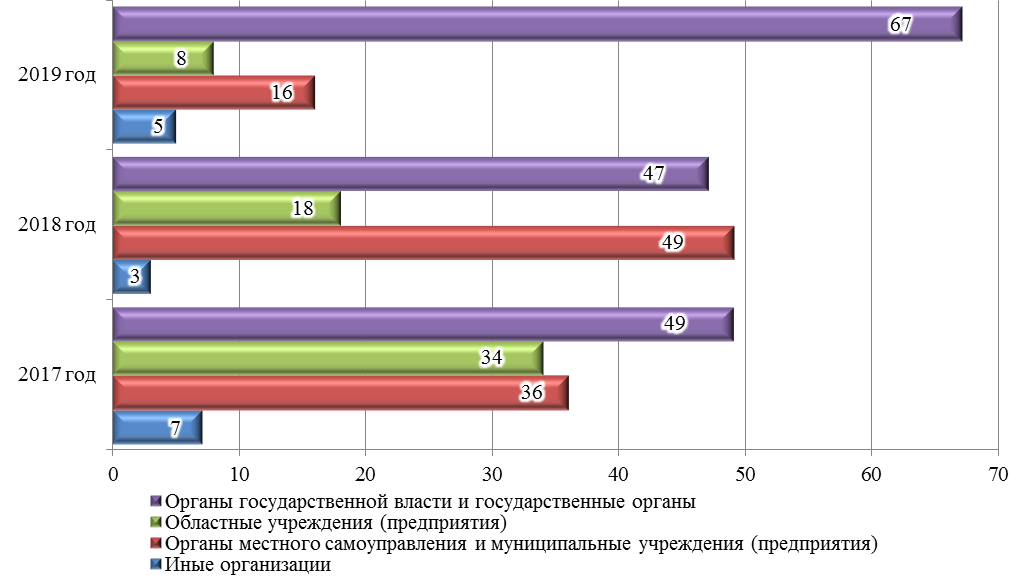 	 В 2019 году общая сумма выявленных Счетной палатой нарушений и недостатков составила 175415,8 тыс. рублей (374 нарушения и недостатка) и в сравнении с предыдущим отчетным периодом существенно сократилась (2018 год - 238190,0 тыс. рублей). Нарушения и недостатки классифицированы по следующим видам:	1) нарушения при формировании и исполнении бюджетов - 48292,3 тыс. рублей/84 ед. (в 2018 году - 13605,4 тыс. рублей/81 ед.);	2) нарушения ведения бухгалтерского учета, составления и представления бухгалтерской (финансовой) отчетности - 43851,2 тыс. рублей/131 ед. (в 2018 году - 68150,9 тыс. рублей/185 ед.);	3) нарушения в сфере управления и распоряжения государственной собственностью - 5 единиц (в 2018 году - 4 единицы);	4) нарушения при осуществлении государственных (муниципальных) закупок и закупок отдельными видами юридических лиц - 45672,3 тыс. рублей/34 ед. (в 2018 году - 146410,1 тыс. рублей/72 ед.);	5) иные нарушения - 37600,0 тыс. рублей/120 ед. (в 2018 году - 9274,8 тыс. рублей/113 ед.);Диаграмма 2 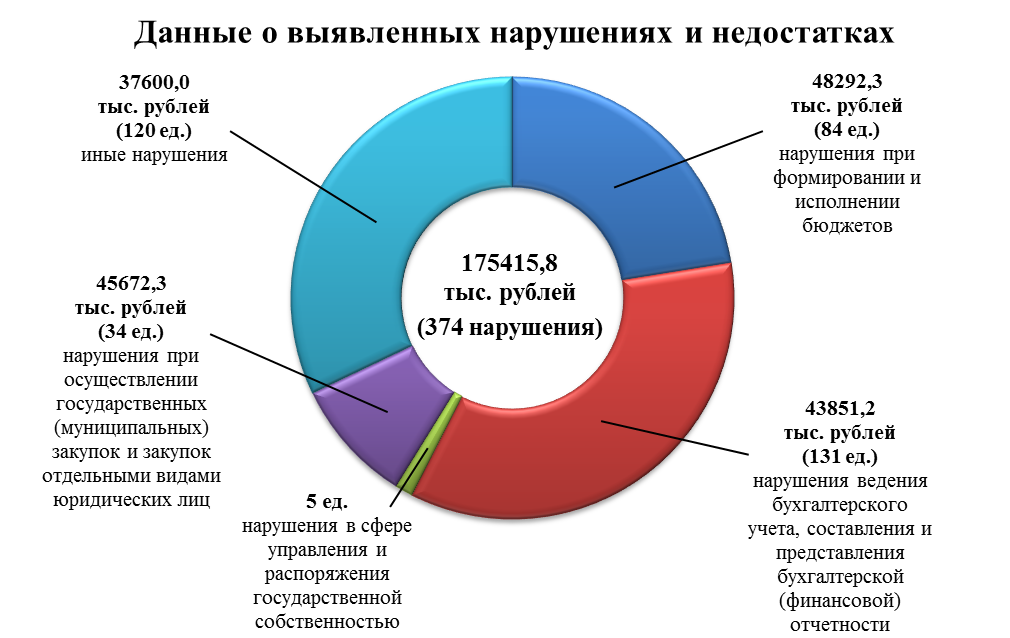 	Как видно из приведенных данных, наибольший удельный вес в общем объеме выявленных нарушений приходится на нарушения при формировании и исполнении бюджета - 48292,3 тыс. рублей (27,5 процента  общего объема нарушений). Большая часть нарушений - это нарушения при формировании и финансовом обеспечении выполнения государственного задания областными бюджетными и автономными учреждениями (21242,5 тыс. рублей). Так, например, имело место изменение объема финансового обеспечения выполнения государственного задания без внесения соответствующих изменений в государственное задание и нормативные затраты, утверждение учредителем нормативных затрат по истечению 11 месяцев после формирования обоснований бюджетных ассигнований областного бюджета, изменение нормативных затрат в отсутствие правовых оснований, завышение объема финансового обеспечения выполнения государственного задания в связи с некорректным расчетом нормативных затрат и другие. Установлены были и факты несоблюдения условий предоставления из областного бюджета субсидии на иные цели государственным автономным учреждением (не осуществлен возврат неиспользованных в 2018 году остатков субсидии в сумме 14166,1 тыс. рублей). В Валдайском муниципальном районе выявлено неправильное применение бюджетной классификации при отражении расходов на приобретение и монтаж оборудования для очистки хозяйственно-питьевого водоснабжения (3800,0 тыс. рублей), в Маловишерском муниципальном районе - превышение суммы доведенных лимитов бюджетных обязательств по муниципальному контракту на строительство школы (3648,1 тыс. рублей), в Старорусском муниципальном районе - нарушение условий предоставления субсидии на осуществление капитальных вложений при выполнении работ по берегоукреплению набережной Рыбаков (382,6 тыс. рублей), в Крестецком муниципальном районе - использование экономии по результатам конкурсных процедур на проведение капитального ремонта сельского дома культуры без соответствующего согласования с министерством культуры Новгородской области (2859,6 тыс. рублей). В областных государственных учреждениях имели место нарушения при осуществлении расходов на оплату труда (необоснованное начисление выплат стимулирующего и компенсационного характера, недоплата и переплата денежных средств и другие). Установлены были также и нарушения нормативных правовых актов, касающиеся формирования и реализации государственных и муниципальных программ, адресной инвестиционной программы, несоблюдения требований к порядку составления проекта областного бюджета и порядку планирования бюджетных ассигнований.	Нарушения при осуществлении государственных (муниципальных) закупок и закупок отдельными видами юридических лиц были выявлены  в ходе аудита в сфере закупок и составили 45672,3 тыс. рублей (26 процентов общего объема нарушений). Аудит в сфере закупок был проведен в рамках     двенадцати контрольных и экспертно-аналитических мероприятий в отношении 25 объектов контроля (14 государственных и 11 муниципальных заказчиков) по 2693 закупкам на общую сумму 1388569,9 тыс. рублей. В качестве инструментов контроля Счетная палата применяла как непосредственное изучение заключенных контрактов, представленных объектами контроля, так и методы удаленного аудита с использованием единой информационной системы в сфере закупок (ЕИС).	По результатам контрольных и экспертно-аналитических мероприятий выявлено 31 процедурное и 3 финансовых нарушения законодательства в сфере закупок. При этом, основная сумма выявленных финансовых нарушений связана с неправомерным внесением изменений в контракт (28488,6 тыс. рублей) и завышением начальной (максимальной) цены контракта (17183,7 тыс. рублей). Процедурные нарушения, как правило, касались несоблюдения условий реализации контрактов, в том числе приемка и оплата товаров (работ, услуг), не соответствующих требованиям, заявленным в контрактах. Так, при проверке закупленных модульных врачебных амбулаторий, модульных зданий фельдшерско-акушерских пунктов и медицинского оборудования установлено нарушение сроков поставки, имелись замечания к качеству выполненных работ. При проверке строительства детских садов в д. Мойка Батецкого муниципального района и г. Окуловка Окуловского муниципального района установлено наличие нескольких способов обеспечения исполнения контракта в рамках одного муниципального контракта, отсутствие существенных условий в муниципальном контракте на оказание услуг по осуществлению авторского надзора за строительством, имелось отставание от графика выполнения работ и другие недостатки. При проведении аудита в сфере закупок также были выявлены и нарушения требований Федерального закона от 18 июля 2011 года № 223-ФЗ «О закупках товаров, работ, услуг отдельными видами юридических лиц» (несоблюдение принципов и основных положений о закупке; отсутствие обоснования закупки; нарушения условий реализации контрактов (договоров), в том числе сроков реализации, включая своевременность расчетов по контракту (договору); приемка и оплата поставленных товаров, выполненных работ, оказанных услуг, не соответствующих условиям контрактов (договоров) и др.). 	Следует отметить, что в сравнении с 2018 годом в отчетном периоде объем нарушений по данному направлению использования бюджетных средств сократился почти в три раза. Это явилось, в том числе, следствием исполнения Перечня поручений Губернатора Новгородской области А.С. Никитина (утвержден 01.03.2019), обозначенных по итогам рассмотрения отчета Счетной палаты о результатах аудита в сфере закупок за 2018 году.    Например, в отчетном периоде органами исполнительной власти Новгородской области и органами местного самоуправления осуществлен ряд эффективных мероприятий, направленных на усиление ведомственного контроля за соблюдением законодательства Российской Федерации и иных нормативных правовых актов о контрактной системе в сфере закупок в отношении подведомственных им учреждений. 	Нарушения ведения бухгалтерского учета, составления и представления бухгалтерской (финансовой) отчетности в отчетном периоде установлены на сумму 43851,2 тыс. рублей (25 процентов общего объема нарушений). К наиболее часто встречающимся нарушениям Федерального закона от 6 декабря 2011 года № 402-ФЗ «О бухгалтерском учете» можно отнести неправильное формирование или отсутствие регистров бюджетного учета (главной книги), недостоверное отражение информации в бухгалтерской отчетности, ненадлежащее оформление первичных учетных документов и несвоевременное принятие их к бухгалтерскому учету. Также имели место нарушения порядка работы с денежной наличностью, нарушения общих требований к бухгалтерской (финансовой) отчетности, требований, предъявляемых к проведению инвентаризации активов и обязательств и иные. 	Сокращение количества нарушений данной группы в 2019 году по сравнению с предыдущим отчетным периодом связано с тем, что улучшилось качество составления бюджетной отчетности главными распорядителями бюджетных средств. Вместе с тем, существенные упущения в ведении бухгалтерского учета продолжают выявляться в деятельности областных бюджетных и автономных учреждений.  	В 2019 году установлены также нарушения в сфере управления и распоряжения государственной (муниципальной) собственностью. Например, некоторыми государственными областными учреждениями не осуществлена в полном объеме государственная регистрация объектов недвижимости, имелись случаи передачи государственного имущества администрациям муниципальных районов в отсутствие соответствующего приказа уполномоченного органа исполнительной власти области, нарушались требования Федерального закона от 21 июля 2005 года № 115-ФЗ «О концессионных соглашениях» в части неосуществления государственной регистрации права владения и пользования концессионера недвижимым имуществом, входящим в состав объекта концессионного соглашения.	В отчетном периоде возросло количество нарушений, которые согласно применяемой классификации могут быть отнесены к группе «Иные нарушения», и, в основном, связаны с нарушениями иного (не бюджетного) законодательства. Так, в ходе контрольных действий выявлен случай невозврата подрядчиком перечисленного аванса при расторжении муниципального контракта, что не исключало риска причинения ущерба бюджету, имелись замечания к договорам возмездного оказания услуг (не конкретизированы виды оказываемых услуг (выполняемых работ), разнилась стоимость за одну и ту же услугу (работу), оказываемую одним и тем же поставщиком по различным договорам) и другие.	В 2019 году случаев нецелевого использования бюджетных средств не установлено. В то же время факты неэффективных расходов, то есть несоблюдения принципа эффективности использования бюджетных средств, определенного статьей 34 Бюджетного кодекса Российской Федерации, при осуществлении полномочий по внешнему государственному финансовому контролю сотрудниками Счетной палаты продолжают выявляться. Сумма неэффективных расходов, выявленных в 2019 году, составила 27442,8 тыс. рублей или 13,5 процента общего объема выявленных нарушений (202858,6 тыс. рублей). Значительную часть выявленного неэффективного использования средств составили средства, израсходованные на покупку оборудования, которое длительное время не используется. Так, приобретенный в 2018 году ГОБУЗ «Центральная городская клиническая больница» передвижной рентгеномаммографический комплекс на сумму 16400,0 тыс. рублей в проверяемом периоде не использовался 322 календарных дня вследствие частых поломок. В ГОАУ «Спортивная школа «Электрон» демонтировано  искусственное покрытие футбольного поля, смонтированного в рамках работ по реконструкции стадиона «Центральный», и часть его до сих пор не востребована (стоимость работ по монтажу/демонтажу искусственного покрытия и стоимость невостребованной его части составила 11005,3 тыс. рублей).	Кроме того, государственными областными учреждениями произведены расходы, которых можно было избежать. Например, ОАУКИ «Новгородское областное театрально-концертное агентство» оплачен транспортный налог по фактически неиспользуемым транспортным средствам (12,5 тыс. рублей), ОГАУ «Агентство информационных коммуникаций» заключен договор на оказание услуг с физическим лицом, в то время как такие услуги могли выполняться сотрудниками учреждения (25,0 тыс. рублей).	В соответствии со статьей  18 областного закона от 05.05.2011 № 995-ОЗ «О Счетной палате Новгородской области» Счетная палата по результатам проведения контрольных мероприятий вправе вносить в органы государственной власти и государственные органы Новгородской области, органы местного самоуправления и муниципальные органы, проверяемые органы и организации и их должностным лицам представления для их рассмотрения и принятия мер по устранению выявленных нарушений и недостатков, предотвращению нанесения материального ущерба Новгородской области или возмещению причиненного вреда, по привлечению к ответственности должностных лиц, виновных в допущенных нарушениях, а также мер по пресечению, устранению и предупреждению нарушений.	В 2019 году по результатам проведенных контрольных мероприятий участникам бюджетного процесса направлено 8 представлений и 12 информационных писем, по экспертно-аналитическим мероприятиям – 69 информационных писем. Общее количество содержащихся в данных документах предложений составило 194. В сравнении с предыдущим отчетным периодом количество внесенных представлений сократилось в 2,5 раза, информационных писем – на 18 единиц, и, как следствие, уменьшилось число направленных предложений (в 2018 году дано 233 предложения).  Количественные показатели по направленным предложениям отражены на диаграмме 3.Диаграмма 3Наибольшее количество предложений направлено на совершенствование и оптимизацию финансово-хозяйственной деятельности проверенных организаций (72), совершенствование нормативной базы (63), повышение эффективности при использовании и распоряжении государственным (муниципальным) имуществом (21), а также на усиление внутреннего контроля (19).	Из общего количества предложений по состоянию на 10.03.2020 учтено полностью 122 предложения, частично - 4, остальные предложения остаются на контроле в связи с тем, что их реализация требует более длительных временных затрат.	Безусловно, своевременность информирования о результатах контроля способствует принятию эффективных мер по устранению и недопущению финансовых нарушений. В связи с этим в отчетном периоде отчеты о результатах контрольных или экспертно-аналитических мероприятий (информационные письма) направлялись Губернатору Новгородской области, областной Думе,  руководителям исполнительных органов государственной власти Новгородской области, главам муниципальных образований Новгородской области.	В 2019 году продолжена работа по привлечению к административной ответственности должностных и юридических лиц, совершивших административные правонарушения в финансово-бюджетной сфере, а также в сфере управления, связанной с реализацией должностными лицами органов финансового контроля своих полномочий.	В отчетном году установлено 6 случаев административных правонарушений, составление протоколов по которым отнесено к полномочиям органа внешнего государственного финансового контроля (2018 год – 7 протоколов). В настоящее время мировыми судьями рассмотрены все возбужденные дела об административных правонарушениях, из них:3 протокола по части 2 статье 15.15.5 Кодекса Российской Федерации об административных правонарушениях (далее – КоАП) за нарушение юридическим лицом, являющимися получателями субсидий, условий их предоставления (субъекты административных правонарушений: по одному протоколу – областное автономное учреждение, по двум протоколам – муниципальное бюджетное учреждение; вынесены наказания в виде штрафов в отношении областного учреждения в размере 471372 рублей, в отношении муниципальных учреждений в общей сумме 20000 рублей); 2 протокола по части 1 статьи 15.11 КоАП за грубое нарушение требований к бухгалтерскому учету, в том числе к бухгалтерской (финансовой) отчетности (субъекты административных правонарушений: по одному протоколу – заместитель начальника отдела исполнительного органа государственной власти Новгородской области, по второму протоколу -  главный бухгалтер областного автономного учреждения; вынесены наказания в виде штрафов в размере по 5000 рублей);1 протокол по статье 15.15.6 КоАП за представление заведомо недостоверной бюджетной отчетности, необходимой для составления годового отчета об исполнении областного бюджета за 2018 год (субъект административного правонарушения – сотрудник исполнительного органа государственной власти Новгородской области; вынесено наказание в виде штрафа в размере 10000 рублей).По состоянию на 10.03.2020 общая сумма административных штрафов по постановлениям мировых судей составила чуть более 550 тыс. рублей. Сумма денежных средств по оплате административных штрафов, поступившая в отчетном году в областной бюджет – 37,2 тыс. рублей. По результатам рассмотрения результатов контрольных мероприятий в отчетном году было привлечено к дисциплинарной ответственности 5 должностных лиц объектов контроля.	В 2019 по сравнению с 2018 годом снизилось количество обращений, поступивших в Счетную палату от граждан (5 обращений – 2019 год, 13 обращений – 2018 год). Жители области обращались по вопросам расходования бюджетных средств, предоставленных автономной некоммерческой организации, выражали обеспокоенность в отношении уплаты налогов одним из городских унитарных предприятий, интересовались целевым и эффективным использованием бюджетных средств, направляемых на дорожную деятельность, а также ставили под сомнение правильность действий определенных должностных лиц по выполнению ими своих должностных полномочий.	Все поступившие обращения были рассмотрены Счетной палатой в соответствии с требованиями Федерального закона от 02 мая 2006 года № 59-ФЗ «О порядке рассмотрения обращений граждан Российской Федерации». Лишь одно обращение послужило поводом для проведения Счетной палатой контрольных действий, которые не подтвердили обоснованность высказанных в обращении замечаний.Результаты контрольной и экспертно-аналитической деятельности 	Контрольные и экспертно-аналитические мероприятия в 2019 году осуществлялись в соответствии с годовым планом работы Счетной палаты. Большинство проведенных контрольных мероприятий было осуществлено в связи с поступившими в Счетную палату поручениями областной Думы  (постановление областной Думы от 28.11.2018 № 628-ОД «О поручениях Новгородской областной Думы Счетной палате Новгородской области»), а именно:	проведен аудит эффективности использования средств областного бюджета, предоставленных на финансовое обеспечения выполнения ОГАУ «АИК» государственного задания;	осуществлен контроль законности и результативности использования средств субсидии на создание комплекса обеспечивающей инфраструктуры туристско-рекреационного кластера «Старорусский», предоставленной в рамках государственной программы Новгородской области «Развитие культуры и туризма Новгородской области на 2014 - 2020 годы»;	проинспектирована финансово-хозяйственная деятельность двух областных автономных учреждений (ОАУКИ «НОТКА» и ГОАУ «Спортивная школа «Электрон») в части использования средств областного бюджета и имущества Новгородской области;	проверено целевое и эффективное использование средств областного и местного бюджетов, направленных на реализацию подпрограммы «Развитие инфраструктуры водоснабжения и водоотведения населенных пунктов Новгородской области» государственной программы Новгородской области «Улучшение жилищных условий граждан и повышение качества жилищно-коммунальных услуг в Новгородской области на 2019-2024 годы» (при участии шести контрольно-счетных органов муниципальных образований Новгородской области).	Результаты контрольных мероприятий, проведенных Счетной палатой в 2019 году, изложены в приложении 1 к настоящему Отчету. 	В рамках выполнения требований бюджетного законодательства и с целью выработки рекомендаций и предложений по недопущению (предупреждению) финансовых нарушений в отчетном периоде Счетной палатой проводились различные экспертно-аналитические мероприятия: 	экспертизы проектов областных законов об областном бюджете, о бюджете Территориального фонда обязательного медицинского страхования Новгородской области (далее – бюджет Территориального фонда ОМС), а также законопроектов о внесении в них изменений;	финансово-экономические экспертизы проектов государственных программ Новгородской области, а также проектов постановлений Правительства Новгородской области о внесении изменений в государственные программы Новгородской области;	финансово-экономические экспертизы проектов областных законов (включая обоснованность финансово-экономических обоснований) в части, касающейся расходных обязательств Новгородской области;	анализ отчетов об исполнении областного бюджета и бюджета Территориального фонда ОМС за первый квартал, полугодие и девять месяцев текущего финансового года;	внешняя проверка годового отчета об исполнении областного бюджета и бюджета Территориального фонда ОМС;	мониторинги и анализы по различным сферам освоения бюджетных средств, особенно в отношении реализации на территории Новгородской области национальных проектов (как отдельные тематические экспертно-аналитические мероприятия);	антикоррупционная экспертиза проектов нормативных правовых актов области (участие в работе комиссии Новгородской областной Думы по проведению антикоррупционной экспертизы).	В ходе экспертно-аналитической деятельности в 2019 году Счетной палатой проведено 289 экспертиз проектов нормативных правовых актов, в том числе проектов областных законов - 161, проектов государственных программ Новгородской области - 26, проектов постановлений Правительства Новгородской области о внесении изменений в государственные программы Новгородской области - 96, иных проектов правовых актов – 6.	По результатам экспертизы проектов нормативных правовых актов области Счетной палатой подготовлено 165 заключений, в том числе:	40 заключений по итогам рассмотрения проектов областных законов, из которых 14 - по итогам рассмотрения законопроектов о внесении изменений в областной бюджет и бюджет Территориального фонда ОМС;	26 заключений по результатам финансово-экономической экспертизы проектов государственных программ Новгородской области, 96 заключений по проектам постановлений Правительства Новгородской области о внесении изменений в государственные программы Новгородской области, а также 3 заключения по результатам финансово-экономической экспертизы иных правовых актов области.	При экспертизе проектов областных законов рассмотрены вопросы влияния их положений на доходы и (или) расходы областного бюджета и бюджета Территориального фонда ОМС, достоверности и обоснованности финансово-экономических обоснований, а также соответствия законопроектов требованиям бюджетного законодательства. 	Заключения на проекты областных законов в установленные сроки направлены в областную Думу и рассмотрены на заседаниях профильных комитетов (более 80 процентов замечаний и предложений Счетной палаты учтены при доработке нормативных актов).	В ходе проведения финансово-экономической экспертизы проектов государственных программ Новгородской области, а также проектов постановлений Правительства Новгородской области о внесении изменений в государственные программы Новгородской области имелись замечания Счетной палаты в отношении 78 процентов представленных проектов. Это выявленные случаи несоблюдения бюджетного законодательства, несоответствия целевых показателей государственных программ показателям федеральных проектов, установленным для Новгородской области, отсутствие положительной динамики планируемых результатов реализации государственных программ при одновременном росте финансового обеспечения, несоответствия финансовых показателей государственных программ закону о бюджете, отсутствие взаимосвязи значений отдельных показателей госпрограмм и объемов финансирования, предусмотренным для достижения этих показателей. 	Заключения на проекты постановлений Правительства Новгородской области направлены соответствующим органам исполнительной власти Новгородской области - разработчикам проектов. Замечания Счетной палаты в полном объеме учтены при последующей доработке правовых актов.     	Динамика проведенных за последние три года Счетной палатой экспертиз и подготовленных заключений приведена на диаграмме 4.Диаграмма 4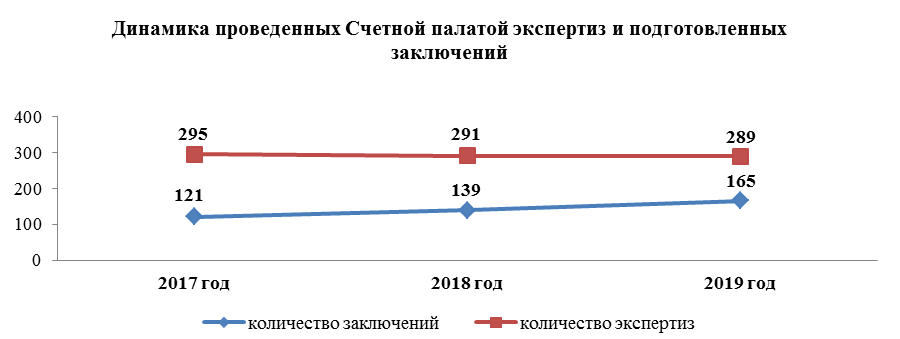 	Как видно из диаграммы при незначительном снижении количества проведенных экспертиз (на 2 единицы) в отчетном периоде на 18,7 процента увеличилось количество подготовленных заключений, содержащих замечания (предложения) Счетной палаты по проектам нормативных правовых актов.В 2019 году Счетной палатой проведен комплекс экспертно-аналитических мероприятий по контролю за формированием и исполнением областного бюджета и бюджета Территориального фонда ОМС. Данный контроль включал три последовательные стадии: стадию предварительного контроля (экспертиза проектов бюджетов на очередной финансовый год и на плановый период), стадию оперативного контроля (анализ исполнения бюджетов за первый квартал, полугодие и девять месяцев текущего финансового года) и стадию последующего контроля (проверка годовых отчетов об исполнении бюджетов за отчетный финансовый год).Предварительный контроль.В ходе экспертизы проектов законов об областном бюджете и о бюджете Территориального фонда ОМС на 2020 год и на плановый период 2021 и 2022 годов рассмотрены вопросы соответствия проектов законов требованиям бюджетного законодательства, оценены обоснованность показателей проектов законов, проведен анализ расчетов и документов, предоставленных одновременно с законопроектами.	В заключении Счетной палаты на проект областного закона «Об областном бюджете на 2020 год и на плановый период 2021 и 2022 годов» было отмечено, что проект бюджета в целом отвечает требованиям бюджетного законодательства. Вместе с тем, установлены отдельные нарушения (недостатки), в том числе факты несоответствия федеральному и областному законодательству, требующие доработки законопроекта (например, формирование расходов областного бюджета в отсутствие установленных расходных обязательств и порядков предоставления субсидий местным бюджетам из областного бюджета, отсутствие конкретизации случаев предоставления местным бюджетам иных межбюджетных трансфертов из областного бюджета и другие).	В заключении Счетной палаты на проект областного закона «О бюджете Территориального фонда обязательного медицинского страхования Новгородской области на 2020 год и на плановый период 2021 и 2022 годов» отмечено, что проект бюджета Территориального фонда ОМС сбалансирован по доходам и расходам (без дефицита) и в целом отвечает требованиям бюджетного законодательства. Вместе с тем было указано на необходимость: устранения несоответствий применяемых в законопроекте отдельных наименований и кодов доходов бюджета Территориального фонда ОМС положениям соответствующих нормативно-правовых актов; внесения изменений в методику прогнозирования поступлений доходов, администрируемых Территориальным фондом ОМС; соблюдения рекомендованного срока утверждения территориальной программы государственных гарантий бесплатного оказания гражданам медицинской помощи на 2020 год и на плановый период 2021 и 2022 годов (до 30 декабря 2019 года). 	Выявленные в ходе экспертно-аналитических мероприятий нарушения и недостатки, в основном, были устранены ко второму чтению проектов бюджетов, за исключением соблюдения рекомендованного срока   утверждения территориальной программа государственных гарантий бесплатного оказания гражданам медицинской помощи на 2020 год и на плановый период 2021 и 2022 годов, которая на момент подготовки настоящего Отчета еще не утверждена.	Оперативный контроль.	Счетной палатой ежеквартально проводился анализ исполнения и контроль за организацией исполнения областного бюджета. Результаты мероприятия показали, что при исполнении областного бюджета нормы бюджетного законодательства, в основном, соблюдаются. Вместе с тем было обращено внимание: на нарушение порядка формирования областной адресной инвестиционной программы (не все объемы бюджетных ассигнований, предусмотренных областным законом об областном бюджете, были распределены по объектам капитального строительства) и на необходимость внесения изменений в данный порядок в части указания в областной адресной инвестиционной программе всех источников финансирования по каждому объекту капитального строительства и недвижимого имущества); на отсутствие в бюджетном учете и бюджетной отчетности показателей принятых обязательств по предоставлению местным бюджетам межбюджетных трансфертов из областного бюджета (по отдельным главным распорядителям средств областного бюджета). Также в ходе экспертно-аналитического мероприятия отмечены риски недостижения в 2019 году значений отдельных показателей результативности использования субсидий и иных межбюджетных трансфертов, предоставленных бюджету Новгородской области из федерального бюджета. Кроме того, при проверке соблюдения условий соглашения о мерах по социально-экономическому развитию и оздоровлению государственных финансов Новгородской области  за 2019 год от 12 февраля 2019 года, установлено, что обязательства Новгородской области как получателя дотации на выравнивание бюджетной обеспеченности субъектов Российской Федерации соблюдены. Однако имело место внесение в областную Думу несогласованных с Министерством финансов Российской Федерации проектов областных законов, вносящих изменения в закон об областном бюджете (согласование было получено в период рассмотрения законопроектов в областной Думе). Итоги мероприятия были изложены в соответствующих заключениях, направленных Губернатору Новгородской области и областной Думе, и в информационных письмах (шесть писем), адресованных органам исполнительной власти Новгородской области. По результатам рассмотрения предложений Счетной палаты устранены замечания при формировании бюджетной отчетности, внесены изменения в постановление Администрации Новгородской области от 25.12.2009 № 501 «Об утверждении Порядка формирования и реализации областной адресной инвестиционной программы».	Счетной палатой также ежеквартально анализировались отчеты об исполнении бюджета Территориального фонда ОМС. По результатам анализа отмечалась необходимость принятия мер по решению вопросов, связанных с проблемой перехода на новое программное обеспечение Федерального фонда обязательного медицинского страхования и с невозможностью формирования счетов за медицинскую помощь, оказанную иногородним гражданам, так как данные проблемы порождали риски несоблюдения областного закона о бюджете Территориального фонда ОМС, недополучения доходов, поступающих в виде межбюджетных трансфертов из иных территориальных фондов ОМС, а также риски роста задолженности перед медицинскими организациями Новгородской области за пролеченных иногородних граждан. Кроме того, по результатам анализа указывалось на необходимость принятия мер по предупреждению роста объема санкций, применяемых страховыми медицинскими организациями к областным учреждениям здравоохранения в условиях изменившейся нормативно-правовой базы, регулирующей взаимоотношения между участниками и субъектами обязательного медицинского страхования. Территориальному фонду ОМС и министерству здравоохранения Новгородской области было рекомендовано обратить внимание на низкий процент исполнения бюджетных ассигнований расходной части бюджета Территориального фонда ОМС, предусмотренных на софинансирование расходов медицинских организаций на оплату труда врачей и среднего медицинского персонала (за 9 месяцев 2019 года исполнено 1,1 млн. рублей или 2,5 процента от плановых назначений), и на необходимость достижения значений целевых показателей по средней заработной плате отдельных категорий медицинских работников в соответствии с Указом Президента Российской Федерации от 7 мая 2012 года № 597. По результатам рассмотрения предложений Счетной палаты приняты меры по сокращению взысканий с медицинских организаций. Территориальным фондом ОМС также налажена работа по формированию, направлению и обработке счетов за оказанную иногородним гражданам медицинскую помощь. 	Последующий контроль 	Важнейшим полномочием, на проведение которого в соответствии с Бюджетным кодексом Российской Федерации наделены исключительно органы внешнего государственного финансового контроля, является проведение внешней проверки годового отчета об исполнении бюджета субъекта Российской Федерации. Согласно статье 33 областного закона от 03.10.2008 № 389-ОЗ «О бюджетном процессе в Новгородской области» внешняя проверка годового отчета об исполнении областного бюджета включает внешнюю проверку бюджетной отчетности главных администраторов средств областного бюджета (ГАБС) и подготовку заключения на годовой отчет об исполнении областного бюджета. Счетной палатой проведена внешняя проверка годовой бюджетной отчетности у 29 ГАБС. Проверка показала, что состав годовой бюджетной отчетности у каждого главного администратора бюджетных средств отвечает законодательно установленным требованиям и в целом достоверно отражает кассовое исполнение областного бюджета.  Вместе с тем, в ходе контрольных действий сотрудниками Счетной палаты были выявлены отдельные нарушения и недостатки при организации и ведении бюджетного учета (отсутствие главной книги;  некорректное формирование регистров бюджетного учета; ненадлежащее оформление первичных учетных документов, а иногда и вовсе их отсутствие, а также несвоевременное их принятие к бухгалтерскому учету; непроведение инвентаризации имущества и обязательств и иные). По результатам мероприятия органам исполнительной власти Новгородской области - главным администраторам бюджетных средств направлены предложения в целях устранения выявленных нарушений и недостатков. Большинство замечаний Счетной палаты устранены (например, проведена инвентаризация финансовых активов и обязательств, дооформлены первичные учетные документы, регистры бухгалтерского учета сформированы в соответствии с установленными требованиями, произведены исправления в бухгалтерском учете, проведена сверка расчетом с поставщиками услуг в целях списания просроченной дебиторской задолженности). Сводная информация о результатах внешней проверки бюджетной отчетности главных администраторов средств областного бюджета за 2018 год представлена в министерство финансов Новгородской области. Эффективность принятых мер будет оценена при проведении внешней проверки бюджетной отчетности за 2019 год.	Результаты проверки годового отчета об исполнении областного бюджета за 2018 год показали, что при исполнении областного бюджета нормы бюджетного законодательства, в основном, соблюдены, а именно: не нарушено установленное Бюджетным кодексом Российской Федерации ограничение по размеру государственного долга Новгородской области и расходов на его обслуживание, обеспечено достижение основных задач долговой политики Новгородской области, выполнены условия соглашений о реструктуризации обязательств по бюджетным кредитам, предоставленным из федерального бюджета, обеспечено исполнение всех законодательно установленных социально значимых обязательств Новгородской области. При этом отмечены проблемные вопросы, требующие принятия соответствующих мер: по снижению уровня долговой нагрузки местных бюджетов; по усилению контроля за соблюдением условий предоставления субсидий из федерального бюджета бюджету Новгородской области в рамках соответствующих соглашений, заключенных с федеральными органами исполнительной власти; по улучшению состояния внутреннего финансового контроля и контроля учредителя за деятельностью подведомственных областных учреждений, в том числе направленного на снижение кредиторской задолженности; по должной реализации распоряжения Правительства Новгородской области от 24.09.2018 № 277-рг «О снижении объемов и количества объектов незавершенного строительства в Новгородской области». Заключение Счетной палаты, обобщающее итоги внешней проверки годового отчета об исполнении областного бюджета за 2018 год, рассмотрено на заседании областной Думы в июне 2019 года.	Проверка отчета об исполнении бюджета Территориального фонда ОМС за 2018 год показала, что отчет достоверно отражает во всех существенных отношениях кассовое исполнение доходов и расходов бюджета Территориального фонда ОМС. Нарушений бюджетного законодательства не установлено. Вместе с тем, при анализе отдельных аспектов функционирования системы обязательного медицинского страхования Новгородской области (ОМС) были отмечены вопросы, требующие особого внимания, а именно: наличие просроченной кредиторской задолженности учреждений здравоохранения по средствам ОМС; сохранение тенденции получения новгородцами медицинской помощи в иных субъектах Российской Федерации и отвлечения средств бюджета Территориального фонда ОМС в иные регионы; необходимость выполнения учреждениями здравоохранения плановых объемов оказания медицинской помощи; значительный объем штрафных санкций (удержаний), применяемых к учреждениям здравоохранения по результатам контроля страховых медицинских организаций; сокращение численности врачей, среднего и младшего медицинского персонала и достижение целевых показателей по заработной плате. Результаты проверки годового отчета об исполнении бюджета Территориального фонда ОМС за 2018 год изложены в заключении Счетной палаты, которое направлено Губернатору Новгородской области, в областную Думу и содержало соответствующие предложения Правительству Новгородской области, министерству здравоохранения Новгородской области и Территориальному фонду ОМС, направленные на повышения качества и доступности оказания медицинской помощи на территории Новгородской области.  	В 2019 году Счетной палатой продолжено проведение тематических экспертно-аналитических мероприятий. Так, в целях осуществления контроля  реализации национальных проектов на территории Новгородской области осуществлены 11 мониторингов формирования и хода реализации в Новгородской области региональных проектов, а также мониторинг освоения средств федерального и областного бюджетов при реализации на территории Новгородской области региональных проектов в сфере здравоохранения. Объектами контроля являлись органы исполнительной власти Новгородской области, органы местного самоуправления, государственные и муниципальные учреждения и иные организации, участвующие в реализации мероприятий региональных проектов. В ходе мониторингов были осуществлены контрольные действия в отношении формирования паспортов региональных проектов, их интеграции в государственные программы Новгородской области и текущего выполнения мероприятий региональных проектов - фактического освоения средств, своевременности исполнения обязательств в рамках заключенных контрактов (договоров). Как показали результаты проведенных мониторингов в Новгородской области утверждены и реализуются 47 региональных проектов, обеспечивающих достижение целей, показателей и результатов федеральных проектов, входящих в состав 11 национальных проектов, из 12 реализуемых в Российской Федерации. 36 региональных проектов имеют соответствующее финансовое обеспечение.  Так, на реализацию региональных проектов в областном бюджете по 2019 году предусмотрены бюджетные ассигнования в общей сумме 7295956,9 тыс. рублей, из них средства федерального бюджета - 5653376,1 тыс. рублей (77,5 процента), средства областного бюджета - 1642580,8 тыс. рублей (22,5 процента). По данным министерства финансов Новгородской области исполнение бюджетных ассигнований областного бюджета на данные цели составило 6613907,6 тыс. рублей или 90,7 процента (не исполнено 578921,3 тыс. рублей). Следует отметить, что из-за наличия на счетах учреждений неизрасходованных средств субсидий, предоставленных автономным, бюджетным учреждениям и иным некоммерческим организациям на реализацию региональных проектов, фактическое исполнение может характеризоваться более низкими показателями (контроль достижения показателей будет осуществлен в ходе внешней проверки бюджетной отчетности за 2019 год).	По результатам оценки степени и качества разработки региональных проектов имелись замечания по содержанию паспортов региональных проектов в части установления показателей, объемов финансового обеспечения, контрольных точек и мероприятий. Все установленные недостатки отражены Счетной палатой в соответствующих справках, которые направлены ответственным исполнителям в целях приведения паспортов региональных проектов в соответствие с требованиями методических рекомендаций по подготовке региональных проектов от 30.11.2018 № 9861п-П6. 	В целом по результатам мониторинга отмечено выполнение большинства мероприятий региональных проектов (предусмотрено более 100 мероприятий), что способствует позитивному влиянию на достижение показателей, установленных для Новгородской области соглашениями о реализации региональных проектов. Вместе с тем, отмечены риски недостижения отдельных показателей (результатов) региональных проектов в 2019 году в связи с нереализованностью (незавершенностью) мероприятий, связанных со строительством объектов, выполнением ремонтных работ, переселением граждан из аварийного жилищного фонда, приобретением оборудования для внутренней инфраструктуры образовательных организаций и другие. Реализация указанных мероприятий будет продолжена в 2020 году. Также в ходе мониторинга были высвечены проблемы, связанные с возникновением дополнительной финансовой нагрузки на учреждения в связи с необходимостью технического обслуживания приобретенного оборудования и закупок расходных материалов, сохранением острой потребности образовательных учреждений и учреждений здравоохранения в дальнейшем обновлении их материально-технической базы, необходимости решения кадровых вопросов для обеспечения доступности и качества медицинской помощи.	В ходе контрольных действий установлены и недостатки, наличие которых затрудняет процесс осуществления контроля за ходом реализации региональных проектов, а также допускает расходование средств региональных проектов без ориентирования на результат, в их числе: 	отсутствие в органах исполнительной власти Новгородской области промежуточной информации об освоении средств субсидий, предоставленных государственным областным бюджетным, автономным учреждениям на выполнение государственного задания и на иные цели; 	отсутствие в соглашениях о предоставлении средств из областного бюджета, заключенных между органами исполнительной власти Новгородской области и органами местного самоуправления, а также отдельными государственными учреждениями и иными организациями, целевых показателей и результатов, установленных для Новгородской области соглашениями с федеральными структурами; 	неотражение на обособленных кодах бюджетной классификации расходов областного бюджета бюджетных ассигнований на реализацию отдельных мероприятий региональных проектов, и, как следствие, не включение их в формируемую бюджетную отчетность (форма 0503128-НП), в то время как в иной отчетности, характеризующей реализацию региональных проектов, данные суммы отражены.	Следует отметить, что главной целью проведённых Счетной палатой мониторингов являлась предупредительная работа, направленная на возможность устранения недостатков в процессе реализации мероприятий региональных проектов, а не по их завершению. Своевременность информирования о выявленных недостатках позволила оперативно принять меры по исправлению ситуации. Так, по результатам рассмотрения предложений Счетной палаты был утвержден перечень поручений Губернатора Новгородской области от 07.10.2019 № 99/ОС, направленный на устранение выявленных недостатков. Одним из примеров принятых мер может служить переустановка внутреннего оборудования приобретенных автобусов для перевозки лиц старше 65 лет, проживающих в сельской местности, в медицинские организации, а также инвалидов и других маломобильных групп населения (по результатам осмотра приобретенных казенным учреждением в сфере социального обслуживания транспортных средств (автобусов), проведенного Счетной палатой в рамках регионального проекта «Разработка и реализация программы системной поддержки и повышения качества жизни граждан старшего поколения», было установлено, что автобусы не в полной мере соответствовали заявленному в техническом задании назначению, в связи с чем кресло-коляска с трудом проходила в салон автобуса. По выявленному факту министерством труда и социальной защиты Новгородской области была направлена претензия поставщику транспортных средств, который произвел переустановку поручней в пассажирском салоне, что позволило осуществить беспрепятственное перемещение коляски внутри салона).	Итоги проведенных мониторингов были изложены в заключениях по каждому проекту, которые доводились до сведения руководителей региональных проектов. Соответствующая информация направлена Губернатору Новгородской области, в Администрацию Губернатора Новгородской области и областную Думу. В 2020 году Счетной палатой планируется продолжить контроль за дальнейшей реализацией национальных проектов на территории Новгородской области.	В 2019 году Счетной палатой завершены, начатые в 2018 году, экспертно-аналитические мероприятия:	«Мониторинг формирования и реализации в Новгородской области приоритетных проектов»;	«Мониторинг выполнения отдельных вопросов по организации на территории Новгородской области работы в сфере регулирования обращения с отходами в рамках пункта 2 Перечня поручений Президента Российской Федерации от 15 ноября 2017 года № ПР-2319»;	«Мониторинг освоения бюджетных ассигнований, направленных на осуществление бюджетных инвестиций в объекты государственной (муниципальной) собственности».	Проведен мониторинг использования дорогостоящего оборудования, приобретенного для областных учреждений здравоохранения.	Совместно с контрольно-счетными органами муниципальных образований проанализирована деятельность органов и организаций по осуществлению капитальных вложений в объекты муниципальной собственности, строительство которых начато в 2019 году.	В отчетном периоде традиционно обобщены результаты аудита в сфере закупок, проведенного в ходе  осуществления внешнего государственного (муниципального) финансового контроля.	Подробная информация о результатах вышеуказанных экспертно-аналитических мероприятий приведена в приложении 2 к настоящему Отчету.Деятельность по противодействию коррупции	В соответствии с пунктом «11» части 1 статьи 10 областного закона от 05.05.2011 № 995-ОЗ «О Счетной палате Новгородской области» Счетная палата участвует в пределах полномочий в мероприятиях, направленных на противодействие коррупции. Участие Счетной палаты осуществляется по таким основным направлениям как:	профилактика коррупции в деятельности лиц, замещающих государственные должности Новгородской области (далее - государственные должности), и государственных гражданских служащих, замещающими должности государственной гражданской службы Новгородской области в Счетной палате (далее – гражданские служащие),	выявление нарушений коррупционного характера в рамках проведения контрольных (экспертно-аналитических) мероприятий,	участие в работе координационных и совещательных органов, созданных  с целью противодействия коррупции.    	Данные направления антикоррупционной деятельности, начиная с 2018 года, систематизированы в плане мероприятий Счетной палаты по противодействию коррупции на 2018 – 2020 годы, принятым в соответствии с Указом Президента Российской Федерации от 29 июня 2018 года № 378 «О Национальном плане противодействия коррупции на 2018-2020 годы» и иными нормативными правовыми актами Российской Федерации и Новгородской области. В отчетном году в связи с измененными требованиями федерального законодательства проведено общественное обсуждение данного плана. 	Профилактика коррупции в деятельности лиц, замещающих государственные должности, и государственных служащих	В отчетном году проводилась работа по профилактике коррупционных и иных правонарушений в Счетной палате, соблюдению лицами, замещающими государственные должности и государственными служащими общих принципов служебного поведения, норм профессиональной этики, обязательств, ограничений и запретов, установленных на государственной службе. 	К одной из мер, направленных на выявление и устранение причин и условий, способствующих возникновению конфликта интересов, одной из сторон которого являются гражданские служащие, относится контроль полноты и достоверности представляемых сведений о доходах, расходах и имущественных обязательствах. В 2019 году была организована работа по сбору и обработке справок о доходах, расходах, об имуществе и обязательствах имущественного характера за 2018 год, представляемых в установленном порядке лицами, замещающими государственные должности, и гражданскими служащими. Сведения о доходах, расходах, об имуществе и обязательствах имущественного характера за 2018 год были представлены четырнадцатью сотрудниками Счетной палаты, что составляет 100 процентов числа лиц, обязанных представлять указанные сведения. В соответствии с требованиями федеральных законов от 25 декабря 2008 года № 273-ФЗ «О противодействии коррупции» и от 3 декабря 2012 года № 230-ФЗ «О контроле за соответствием расходов лиц, замещающих государственные должности, и иных лиц их доходам» представленные сотрудниками Счетной палаты сведения были размещены на официальном сайте Счетной палаты в сети Интернет. Кроме того, в 2019 году Прокуратурой Новгородской области в отношении лиц, замещающими государственные должности в Счетной палате, проведена проверка исполнения законодательства о противодействии коррупции, в том числе соблюдения запретов, ограничений и требований, установленных в целях противодействия коррупции. Нарушений законодательства не установлено.	В Счетной палате действует комиссия по соблюдению требований к служебному поведению государственных гражданских служащих, замещающих должности  государственной гражданской службы Новгородской области в Счетной палате Новгородской области, и урегулированию конфликта интересов, которая рассматривает случаи нарушения сотрудниками Счетной палаты общих принципов служебного поведения, норм профессиональной этики, обязательств, ограничений и запретов, установленных на государственной службе. В отчетном периоде заседаний данной комиссии не проводилось ввиду отсутствия соответствующих нарушений.	Особое внимание в Счетной палате уделяется мероприятиям по разъяснению соблюдения требований законодательства в сфере противодействия коррупции, по профилактике коррупционных правонарушений. Так, сотрудники Счетной палаты, ответственные за профилактику коррупционных правонарушений в Счетной палате, участвовали в семинарах-совещаниях, проводимых органом исполнительной власти Новгородской области по профилактике коррупционных и иных нарушений. Посредством использования ресурсов портала Счетной палаты Российской Федерации и контрольно-счетных органов Российской Федерации (далее  - Портал КСО) в сети Интернет сотрудники Счетной палаты и работники контрольно-счетных органов муниципальных образований Новгородской области в режиме видеоконференцсвязи приняли участие во втором обучающем семинаре по вопросам профессионального развития сотрудников контрольно-счетных органов, на котором обсуждались вопросы участия в мероприятиях, направленных на противодействие коррупции. Вопросы повышения правовой грамотности и формирования антикоррупционного поведения у сотрудников контрольно-счетных органов затрагивались также на заседаниях рабочих органов  Совета контрольно-счетных органов при Счетной палате Новгородской области.  	С целью обеспечения доступа граждан и организаций к информации о деятельности Счетной палаты в сфере противодействия коррупции на официальном сайте Счетной палаты в сети Интернет ведется и поддерживается в актуальном состоянии раздел ««Противодействие коррупции», предусматривающего возможность отправления гражданами сообщения в адрес Счетной палаты.	Выявление нарушений коррупционного характера в рамках проведения контрольных (экспертно-аналитических) мероприятий	Осуществление  внешнего государственного финансового контроля на основе принципа независимости является одним из действенных механизмов противодействия коррупции.	В соответствии со статьей 11 областного закона от 05.05.2011 № 995-ОЗ «О Счетной палате Новгородской области» Счетная палата при осуществлении внешнего государственного финансового контроля руководствуется Конституцией Российской Федерации, федеральным и областным законодательством, а также стандартами внешнего государственного финансового контроля, которые утверждаются Счетной палатой. Согласно стандартам внешнего государственного финансового контроля СВГФК 1 «Общие правила проведения контрольного мероприятия» и СВГФК  2 «Общие правила проведения экспертно-аналитического мероприятия» при проведении контрольных и экспертно-аналитических мероприятий в обязательном порядке в программы мероприятий включаются вопросы по выявлению признаков коррупционных правонарушений в деятельности объектов контроля. Установившаяся в данной сфере практика позволяет повысить эффективность деятельности Счетной палаты по противодействию коррупции. 	Более того, в отчетном периоде председателем Счетной палаты утверждена Методика  осуществления Счетной палатой Новгородской области полномочия по участию в мероприятиях, направленных на противодействие коррупции, целью которой является установление единых подходов в реализации должностными лицами возложенных на Счетную палату полномочий. Сотрудники Счетной палаты руководствуются данной методикой при проведении экспертизы нормативных правовых актов области, иных экспертно-аналитических и контрольных мероприятий, в том числе аудита эффективности, одной из целей которого может являться оценка коррупционных рисков при использовании бюджетных средств, управлении государственным имуществом Новгородской области и совершении сделок с ним.	Понимая важность работы антикоррупционной направленности, Счетная палата в 2019 году продолжила проведение экспертно-аналитических мероприятий в таких сферах использования бюджетных средств, которые наиболее подвержены коррупционным проявлениям, а именно: 	проведен мониторинг освоения бюджетных ассигнований, направленных на осуществление бюджетных инвестиций в объекты государственной (муниципальной) собственности, 	проанализированы результаты аудита  в сфере закупок, проведенного в ходе осуществления внешнего государственного (муниципального) финансового контроля,	совместно с контрольно-счетными органами муниципальных образований осуществлен анализ деятельности органов и организаций по осуществлению капитальных вложений в объекты муниципальной собственности, строительство которых начато в 2019 году.	В ходе осуществления внешнего финансового контроля выявлялись нарушения, наличие которых не исключало признаков коррупционных правонарушений. Так, при осуществлении бюджетных инвестиций в объекты государственной (муниципальной) собственности не соблюдались сроки выполнения работ на объектах, изменялись условия и порядок расчетов по заключенному контракту в нарушение требований федерального законодательства. При осуществлении закупок для государственных (муниципальных) нужд: выявлены факты значительного числа муниципальных закупок без соответствующего обоснования закупки; установлены случаи отсутствия в заключенных муниципальных контрактах условий, подлежащих обязательному отражению (цена, количество товара, сроки и условия оплаты); имелось необоснованное дробление закупок (до 100,0 тыс. рублей), что ограничивало число участников закупок и не было направлено на соблюдение принципа обеспечения конкуренции; изменялись существенные условия заключенных контрактов, что не допустимо. По результатам контроля в сфере капитальных вложений в объекты муниципальной собственности отмечалось: отсутствие сведений о планируемых объектах капитального строительства в документах территориального планирования; наличие недостатков в муниципальных правовых актах, регулирующих порядки осуществления бюджетных инвестиций  и капитальных вложений в объекты муниципальной собственности за счет средств бюджета муниципального района, что затрудняло процесс принятия решений об осуществлении бюджетных инвестиций в форме капитальных вложений; выполнение подрядчиком работ в отсутствие рабочей документации, журналов выполненных работ и др.  	Кроме того, в ходе проведения двух контрольных мероприятий при контроле за средствами по оплате труда работников областных учреждений в  локальных нормативных актах, устанавливающих системы и условия оплаты труда, в отношении выплат стимулирующего характера имелась  неопределенность сроков, условий и (или) оснований принятия решения, что согласно Методике проведения антикоррупционной экспертизы нормативных правовых актов и проектов нормативных правовых актов, утвержденной  постановлением Правительства Российской Федерации от 26 февраля 2010 года № 96, является коррупциогенным фактором (широта дискреционных полномочий). В последствии, по соответствующим представлениям Счетной палаты выявленные коррупциогенные факторы были устранены.     В целях исключения коррупционных правонарушений в действиях (бездействии) должностных лиц проверяемых органов и организаций и своевременного оперативного реагирования в отчетном периоде Счетная палата ежеквартально направляла в органы прокуратуры копии отчетов по всем проведенным контрольным мероприятиям. 	Участие в работе координационных и совещательных органов, созданных  с целью противодействия коррупции	Значимое место в системе профилактики коррупционных правонарушений занимают вопросы внешнего взаимодействия.	Счетная палата участвует в мероприятиях, предусмотренных Планом противодействия коррупции в органах исполнительной власти Новгородской области на 2018 - 2020 годы, который утвержден указом Губернатора Новгородской области от 05.07.2018 № 279. Согласно данному плану в целях обеспечения добросовестности, открытости, добросовестной конкуренции и объективности в сфере закупок товаров, работ, услуг для обеспечения государственных и муниципальных нужд, Счетная палата ежегодно обобщает результаты проведенного аудита в сфере закупок. Более того, в ежегодном отчете о деятельности Счетной палаты в обязательном порядке отражаются вопросы участия в пределах полномочий в мероприятиях, направленных на противодействие коррупции.	Председатель Счетной палаты является  членом комиссии по координации работы по противодействию коррупции в Новгородской области, осуществляющей свою деятельность в соответствии с указом Губернатора Новгородской области от 25.09.2015 № 328. В 2019 году в целях профилактики коррупционных и иных правонарушений при использовании бюджетных средств по предложению Счетной палаты решением комиссии рекомендовано муниципальным контрольно-счетным органам усилить контроль по таким направлениям расходования средств местного бюджета как: строительство объектов муниципальной собственности (школы, детские сады); финансовое выполнение муниципальных заданий на оказание муниципальных услуг муниципальными учреждениями, особенно в части оплаты труда руководящих работников учреждений и сокращения просроченной кредиторской задолженности учреждений; ремонт дорог, осуществляемый за счет средств муниципальных дорожных фондов.	 Постоянным является участие должностного лица Счетной палаты в работе комиссии Новгородской областной Думы по проведению антикоррупционной экспертизы в целях выявления в проектах нормативных правовых актов области положений, способствующих созданию условий для проявления коррупции. Всего в 2019 году силами Счетной палаты проведена антикоррупционная экспертиза 23 проектов областных законов (коррупциогенных факторов не выявлено).	Счетная палата участвует в ежеквартальном антикоррупционном мониторинге, сведения о результатах которого представляются в отдел Администрации Губернатора Новгородской области по профилактике коррупционных и иных правонарушений.	Взаимодействие с органами внешнего финансового контроляи иными органами	Формирование единой системы государственного финансового контроля, позволяющей решать комплексные задачи эффективного управления государственными финансами, возможно только посредством тесного взаимодействия контролирующих органов. Счетной палатой в отчетном году были использованы различные способы взаимодействия, позволяющие повысить качество и эффективность деятельности. 	В 2019 году продолжено взаимодействие со Счетной палатой Российской Федерации в рамках заключенного соглашения о сотрудничестве. Одним из основных направлений взаимодействия является обмен информацией. Так, в отчетном году по запросам аудиторов Счетной палаты Российской Федерации:	направлена информация о результатах контроля в отношении региональных гарантийных и микрофинансовых организаций в рамках поддержки субъектов малого и среднего предпринимательства;	проведена оценка мер, принимаемых Правительством Новгородской области и органами исполнительной власти области по снижению объемов незавершенного строительства;	обобщены итоги принятых мер по материалам контрольного мероприятия Счетной палаты Российской Федерации «Проверка соблюдения требований законодательства Российской Федерации  при осуществлении бюджетного процесса, целевого и результативного использования межбюджетных трансфертов (выборочно), а также эффективности мер, направленных на сокращение объемов незавершенного строительства в Новгородской области, в 2016-2017 году»;	представлены сведения об индустриальных (промышленных) парках и технопарках на территории Новгородской области и их финансовой поддержке;	проинформировано об основных результатах контрольных и экспертно-аналитических мероприятий по вопросам реализации мер государственной поддержки монопрофильных муниципальных образований Российской Федерации, в том числе в рамках приоритетной программы «Комплексное развитие моногородов»;	сообщено о проведенных экспертно-аналитических мероприятиях, затрагивающих вопросы исполнения обязательств Новгородской области в рамках соглашений о предоставлении дотаций на выравнивание бюджетной обеспеченности субъектов Российской Федерации из федерального бюджета в 2017 году и соглашений, предусматривающих меры по социально-экономическому развитию и оздоровлению государственных финансов Новгородской области в 2018 году и истекшем периоде 2019 года;  	произведен обмен данными, отражающими итоги проведенного Счетной палатой аудита в сфере закупок.	По инициативе должностных лиц Счетной палаты Российской Федерации председатель Счетной палаты Н.Д. Яковлева участвовала в социологическом исследовании, целью которого было выявление стимулов, ресурсов и барьеров на пути формирования и функционирования единой системы мониторинга национальных проектов. Счетной палатой также был рассмотрен проект Концепции регламента и механизмов взаимодействия участников мониторинга национальных проектов и даны предложения по его доработке.  	В отчетном году продолжена практика взаимодействия со Счетной палатой Российской Федерации с использованием возможности Портала КСО. Сотрудники Счетной палаты участвовали в видеоконференциях по вопросам мониторинга национальных целей, контроля реализации национальных проектов «Жилье и городская среда» и «Безопасные и качественные автомобильные дороги», обсуждали практические вопросы применения норм материального и процессуального права в производстве по делам об административных правонарушениях, делились практикой применения классификатора нарушений, выявляемых в ходе внешнего государственного аудита (контроля) при проведении контрольных мероприятий. Счетной палатой Российской Федерации для совместного обсуждения на Портале КСО были предложены также такие темы как «Вопросы развития человеческого капитала и кадрового обеспечения деятельности контрольно-счетных органов», «Контроль качества аудита», «Основные нарушения и недостатки, выявляемые в ходе проверки и анализа реализации государственных программ Российской Федерации», «Функциональные возможности подсистемы «Мониторинг закупок» Единой информационной системы в сфере закупок и практические рекомендации по ее использованию».	Интересными с позиции обмена опытом по различным аспектам деятельности контрольных органов стало участие должностных лиц Счетной палаты в семинарах, проведенных высшим органом внешнего государственного аудита (контроля). Так, на Портале КСО в 2019 году в апреле состоялся российско-азербайджанский семинар по обмену опытом применения информационно-коммуникационных технологий в государственном аудите, в мае - российско-азербайджанский семинар по теме «Оценка обоснованности основных макроэкономических показателей прогноза социально-экономического развития Российской Федерации на очередной год и плановый период, а также состояния нормативно-методической базы по их прогнозированию при формировании заключения на проект федерального бюджета», в ноябре - российско-финский семинар по обмену опытом в сфере государственного аудита, в декабре -  российско-киргизский обучающий семинар на тему «Проведение аудита исполнения федерального бюджета и подготовки заключения на проект закона о федеральном бюджете».	С целью получения оперативной информации и своевременности принятия мер в отчетном году широкое распространение получило проведение Счетной палатой Российской Федерации опросов на Портале КСО. К примеру, в ходе проведенных опросов была получена информация о доступе контрольно-счетных органов к информационным системам иных органов и организаций, в том числе к ГИИС «Электронный бюджет», о результатах проверок расходования бюджетных средств, выделенных на строительство, реконструкцию, текущий (капитальный) ремонт, об общих итогах деятельности контрольно-счетных органов.	Счетная палата также принимает активное участие в деятельности Совета контрольно-счетных органов при Счетной палате Российской Федерации (далее – Совет КСО). Председатель Счетной палаты Н.Д. Яковлева, являясь председателем комиссии Совета контрольно-счетных органов при Счетной палате Российской Федерации по этике, в отчетном периоде участвовала в работе постоянно действующих рабочих органов Совета КСО, а именно: в заседаниях Президиума Совета КСО, отделения Совета КСО в Северо-Западном федеральном округе, комиссии Совета КСО по этике.	По инициативе Счетной палаты в марте 2019 года на Портале КСО в формате видеоконференцсвязи с приглашением представителей региональных общественных палат состоялось обсуждения вопросов по теме: «Органы внешнего государственного финансового контроля и субъекты общественного контроля (общественные палаты): опыт взаимодействия и пути развития». В отчетном году комиссией Совета КСО по этике при непосредственном участии Счетной палаты: осуществлен обзор практики применения методических материалов, координирующих внутреннюю деятельность контрольно-счетных органов по вопросам профилактики коррупционных и иных правонарушений, а также размещения указанных методических материалов на официальных сайтах КСО в подразделе «Противодействие коррупции»; проведены мониторинги информационного наполнения контрольно-счетными органами субъектов Российской Федерации официальных сайтов контрольно-счетных органов субъектов Российской Федерации и Портала КСО в сети Интернет; проанализировано использование Кодекса этики и служебного поведения работников контрольно-счетных органов субъектов Российской Федерации в деятельности контрольно-счетных органов, в том числе, комиссий по соблюдению требований  к служебному поведению и урегулированию конфликта интересов.	В течение года Счетная палата принимала участие также в работе других комиссий Совета КСО. Так, Счетной палатой направлены в соответствующие комиссии Совета КСО предложения по изменению положений Бюджетного кодекса Российской Федерации в части проведения внешней проверки годового отчета об исполнении бюджета, по уточнению положений Классификатора нарушений, выявляемых в ходе внешнего государственного аудита (контроля), а также предложения по изменению Типового стандарта внешнего государственного (муниципального) финансового контроля «Порядок проведения совместных и параллельных контрольных и экспертно-аналитических мероприятий».   По запросам профильных комиссий Совета КСО был осуществлен сбор и обобщение информации по отдельным аспектам деятельности контрольно-счетного органа: администрирование доходов бюджета субъекта Российской Федерации, стандартизация деятельности, административная практика и иные. 	В отчетном году должностные лица Счетной палаты в рамках работы Совета КСО также принимали участие в конференциях, семинарах, «круглых столах», проводимых по актуальным вопросам внешнего государственного аудита (контроля). Например, в семинарах-совещаниях контрольно-счетных органов России на темы: «Роль внешнего государственного финансового контроля при реализации национальных и приоритетных проектов: практика и актуальные проблемы» и «Трансформация внешнего государственного контроля в условиях цифровизации государственного управления, разработки, внедрения и развития государственных информационных систем», всероссийском совещании руководителей контрольно-счетных органов субъектов Российской Федерации на тему: «Мониторинг национальных проектов», а также в проведенных Контрольно-счетной палатой Республики Карелия видеоконференциях на темы: «Практика осуществления производства по делам об административных правонарушениях в порядке, установленном законодательством об административных правонарушениях» и «Реализация Федерального закона от 27.12.2018 № 566-ФЗ, предусматривающего передачу полномочий по осуществлению внешнего муниципального финансового контроля на региональный уровень».	Значимым событием 2019 года стало участие председателя Счетной палаты Н.Д. Яковлевой в крупнейшем международном аудиторском форуме - XXIII Конгресс ИНТОСАИ (г. Москва). Для участия в его работе в российскую столицу прибыли делегации из 169 стран. В рамках работы Конгресса проведена рабочая встреча с председателями контрольно-счетных органов субъектов Российской Федерации по вопросам мониторинга национальных проектов, где были рассмотрены вопросы взаимодействия между региональными участниками мониторинга реализации национальных проектов (определены формы, регламент, механизмы и методология совместной работы), а также обозначена роль федеральной Счетной палаты и контрольно-счетных органов в системе мониторинга реализации национальных проектов.   	В отчетном году продолжено взаимодействие Счетной палаты с Главным федеральным инспектором по Новгородской области В.Н. Непряхиным. Так, в январе 2019 года подведены итоги мониторинга выполнения отдельных вопросов по организации на территории Новгородской области работы в сфере регулирования обращения с отходами в рамках пункта 2 Перечня Поручений Президента  Российской Федерации от 15 ноября 2017 года № ПР-2319. Инициатором данного мероприятия выступила региональная контрольная группа при Главном федеральном инспекторе по Новгородской области (протокол от 16.05.2018 №2). Более того, по рекомендации, содержащейся в решении Коллегии руководителей территориальных органов федеральных органов государственной власти при Главном федеральном инспекторе по Новгородской области (протокол от 12.07.2018 № 2), в 2019 году проведено экспертно-аналитическое мероприятие «Мониторинг использования дорогостоящего оборудования, приобретенного для областных учреждений здравоохранения за счет бюджетных средств».	В 2019 году Счетная палата осуществляла взаимодействие с Министерством финансов Новгородской области, Управлением Федерального казначейства по  Новгородской области, в том числе по вопросам планирования ежегодной деятельности. 	В целях выявления и пресечения незаконных финансовых операций, связанных с расходованием бюджетных средств в Новгородской области, реализацией государственных (региональных) инвестиционных проектов и программ, в отчетном периоде заключено соглашение о сотрудничестве между Межрегиональным управлением Федеральной службы по финансовому мониторингу по Северо-Западному федеральному округу и Счетной палатой. В рамках реализации данного соглашения Счетной палатой направлено в межрегиональное управление 5 материалов, в результате рассмотрения которых рисков нецелевого использования бюджетных средств не установлено.	В отчетном году также происходил обмен информацией между Счетной палатой и Центром специальной связи и информации Федеральной службы охраны Российской Федерации в Новгородской области в соответствии с соглашением о взаимодействии, подписанным в 2019 году. 	Счетной палатой продолжено сотрудничество по соглашениям, заключенным с Прокуратурой Новгородской области, Следственным управлением Следственного комитета Российской Федерации по Новгородской области, Управлением Министерства внутренних дел Российской Федерации по Новгородской области. Так, в органы прокуратуры ежеквартально направлялись копии отчетов по всем проведенным контрольным мероприятиям. Общее количество материалов Счетной палаты, направленных в органы прокуратуры и иные правоохранительные органы, в том числе на основании соответствующих запросов, составило 35.	В отчетном периоде помимо взаимного обмена информацией взаимодействие с органами прокуратуры осуществлялось как путем участия в проводимых проверках, так и посредством оказание консультационной помощи по вопросам, входящим в компетенцию Счетной палаты.  К примеру, Счетная палата по соответствующему обращению Прокуратуры Великого Новгорода выразила свое мнение по вопросам, связанным с предоставлением жилых помещений для детей-сирот на территории Великого Новгорода, а также приняла участие в проверке соблюдения требований законодательства о контрактной системе в сфере закупок товаров, работ, услуг для обеспечения государственных (муниципальных) нужд при приобретении жилья для детей-сирот, проведенной Прокуратурой Маловишерского района.	В  целях координации деятельности правоохранительных и иных уполномоченных органов по противодействию правонарушениям при реализации национальных проектов, сбора и анализа сведений, характеризующих состояние законности на данном направлении, Прокуратурой Новгородской области была создана межведомственная рабочая группа по вопросам противодействия правонарушениям в указанной сфере, в состав которой вошли два должностных лица Счетной палаты.        	В 2019 году по результатам рассмотрения материалов Счетной палаты Прокуратурой Новгородской области внесено представление об устранении нарушений бюджетного законодательства по факту приобретения ГОКУ «Новгородавтодор» в декабре 2017 года офисной техники и мебели на общую сумму 4,5 млн. рублей за счет средств дорожного фонда, прокурором Валдайского района  - представление по факту неосуществления государственной регистрации права владения и пользования недвижимым имуществом, входящим в состав концессионного соглашения, в качестве обременения права собственности (объект - строительство напорного канализационного коллектора в городе Валдай). Нарушения законодательства устранены.	Результаты экспертно-аналитических мероприятий «Анализ результатов аудита в сфере закупок, проведенного в ходе осуществления внешнего государственного (муниципального) финансового контроля», «Мониторинг формирования региональных проектов Новгородской области по национальному проекту «Здравоохранение», а также «Мониторинг формирования и реализации в Новгородской области приоритетных проектов за 2018 год» использовались УФСБ России по Новгородской области при подготовке документом об угрозах безопасности в социально-экономической сфере, направленных в ФСБ России для принятия мер реагирования на федеральном уровне.     	Как и в предыдущие годы деятельность Счетной палаты в 2019 году была взаимосвязана с работой органов исполнительной и законодательной власти Новгородской области. Так, законодательный процесс не обходился без внимания органа внешнего государственного финансового контроля: все проекты областных законов, особенно законов о бюджете, в обязательном порядке проходили финансово-экономическую экспертизу в Счетной палате. 	Постоянным является участие председателя Счетной палаты в заседаниях областной Думы, Совета по местному самоуправлению при Новгородской областной Думе, иных должностных лиц Счетной палаты - в работе комитетов, комиссий областной Думы, совещательных и консультативных органов, созданных при областной Думе. 	В декабре 2019 года сотрудники Счетной палаты приняли участие во Втором областном парламентском форуме, который прошел в Великом Новгороде на площадке Новгородского государственного университета и был посвящен вопросам реализации национальных проектов на территории региона. Организатором мероприятия была областная Дума. Выступая на форуме, председатель Счетной палаты Н.Д. Яковлева рассказала о проделанной работе по контролю за формированием и ходом реализации в Новгородской области национальных проектов.  	В отчетном году Счетная палата продолжила взаимодействие с органами исполнительной власти Новгородской области в формате участия в заседаниях Правительства Новгородской области. В апреле 2019 года в р.п. Хвойная состоялось выездное заседание Правительства Новгородской области, на котором был заслушан доклад председателя Счетной палаты Яковлевой Н.Д. на тему: «О результатах внешнего государственного финансового контроля за 2018 год». В докладе были кратко освещены основные показатели деятельности Счетной палаты за 2018 год, и обращено внимание членов Правительства Новгородской области на отдельные сферы освоения бюджетных средств, которые вызвали беспокойство Счетной палаты: бюджетные инвестиций по муниципальным объектам капитального строительства, освоение средств муниципальных дорожных фондов, соблюдение законодательства в сфере закупок. По результатам рассмотрения доклада Губернатор Новгородской области А.С. Никитин поручил принять меры по реализации всех озвученных в докладе предложений Счетной палаты и усилить контроль за эффективностью освоения бюджетных средств муниципальными учреждениями, в том числе по вопросам оплаты труда сотрудников и сокращения кредиторской задолженности учреждений.	В течение отчетного периода Счетная палата принимала участие в работе Совета при Губернаторе Новгородской области по стратегическому развитию и региональным проектам (программам), комиссии по координации работы по противодействию коррупции в Новгородской области, межведомственной комиссии по контролю за реализацией приоритетного проекта «Формирование комфортной городской среды», комиссии по рассмотрению кандидатур для занесения на Галерею почета государственных гражданских служащих Новгородской области. Председатель и заместитель председателя Счетной палаты являлись участниками публичных слушаний по проекту областного бюджета и годовому отчету об исполнении областного бюджета, проведение которых осуществляло Правительство Новгородской области. Должностные лица Счетной палаты участвовали также в работе совещательных органов, образованных при органах исполнительной власти области, а также постоянно оказывали консультативную помощь работникам государственных структур по вопросам, входящим в компетенцию органа внешнего государственного финансового контроля. 	Традиционно должностные лица Счетной палаты оказывают содействие Избирательной комиссии Новгородской области в проведении выборов.  В 2019 году в составе контрольно-ревизионной службы проверено использование бюджетных средств на дополнительные выборы депутата Государственной Думы Федерального Собрания Российской Федерации седьмого созыва и депутата Новгородской областной Думы шестого созыва у 324 участковых избирательных комиссий.	В отчетном периоде Счетной палатой продолжена работа, направленная на повышение эффективности внешнего муниципального финансового контроля и обеспечения взаимодействия контрольно-счетных органов региона. Главенствующую роль в данной работе занимает деятельность Совета контрольно-счетных органов при Счетной палате Новгородской области (далее – Совет при СПНО), в состав которого входят председатели всех 22 муниципальных контрольно-счетных органов (МКСО). Многие вопросы, возникающие в процессе деятельности МКСО в 2019 году,  решались на заседаниях постоянно действующих органов Совета при СПНО – Президиума и отделений в муниципальных районах Новгородской области, которые проходили в новом формате (с участием должностных лиц Счетной палаты области). 	В целом работа Совета при СПНО в отчетном периоде осуществлялась в соответствии с годовым планом работы, в рамках которого:	на основании сбора, обобщения и анализа информации о показателях деятельности контрольно-счетных органов муниципальных образований подготовлен отчет о работе МКСО за 2018 год, характерной особенностью которого стал проведенный анализ практики отражения в отчетах МКСО вопросов участия в мероприятиях, направленных на противодействие коррупции;	обеспечено участие сотрудников МКСО в видеоконференциях, которые проводились Счетной палатой Российской Федерации и КСО субъектов Российской Федерации на базе Портала КСО по следующей тематике: профессиональное развитие сотрудников контрольно-счетных органов; мониторинг национальных целей; развития человеческого капитала и кадрового обеспечения деятельности контрольно-счетных органов; применение норм материального и процессуального права в производстве по делам об административных правонарушениях; практика применения Классификатора нарушений, выявляемых в ходе внешнего государственного аудита (контроля);	 разработаны Методические рекомендации по осуществлению внешнего муниципального финансового контроля в отношении муниципальных учреждений;	осуществлялось оказание сотрудниками Счетной палаты организационной, правовой, и методической помощи работникам МКСО по различным вопросам осуществления внешнего финансового контроля;	актуализировалась в постоянном режиме информация о деятельности Совета при СПНО на официальном сайте Счетной палаты в сети Интернет.	По плану работы Совета при СПНО на 2019 год проходило участие муниципальных контрольно-счетных органов в мероприятиях, проводимых Счетной палатой Новгородской области. Так, в совместном экспертно-аналитическом мероприятии «Анализ деятельности органов и организаций по осуществлению капитальных вложений в объекты муниципальной собственности, строительство которых начато в 2019 году» приняли участие МКСО Батецкого, Боровичского, Маловишерского и Окуловского муниципальных районов. По экспертно-аналитическому мероприятию «Анализ результатов аудита в сфере закупок, проведенного в ходе осуществления внешнего государственного (муниципального) финансового контроля» информацию о результатах контрольных мероприятий по вопросу соблюдения законодательства в сфере закупок для обеспечения муниципальных нужд представили все МКСО. Параллельную со Счетной палатой области проверку целевого и эффективного использования средств областного и местного бюджетов, направленных на реализацию подпрограммы «Развитие инфраструктуры водоснабжения и водоотведения населенных пунктов Новгородской области» государственной программы Новгородской области «Улучшение жилищных условий граждан и повышение качества жилищно-коммунальных услуг в Новгородской области на 2019-2024 годы» провели МКСО Великого Новгорода, Боровичского, Маловишерского, Новгородского, Окуловского и Холмского муниципальных районов.	 В декабре 2019 года состоялось заседание Совета при СПНО, где были подведены годовые итоги работы Совета, рассмотрены актуальные вопросы внешнего финансового контроля, определены приоритетные направления работы на 2020 год, а также руководитель одного муниципального контрольно-счетного органа за плодотворное и эффективное сотрудничество со Счетной палатой награжден Благодарственным письмом председателя Счетной палаты. Обеспечение принципа гласности в деятельности Счетной палаты	В соответствии с областным законом от 05.05.2011 № 995-ОЗ «О Счетной палате Новгородской области» одним из основополагающих принципов деятельности Счетной палаты является принцип гласности, который реализуется Счетной палатой по нескольким направлениям, прежде всего в форме представления областной Думе, Губернатору Новгородской области или его заместителям отчетов (информации) о результатах проведенных контрольных и экспертно-аналитических мероприятий, годового отчета о деятельности Счетной палаты, а также направления информации государственным органам, органам местного самоуправления, правоохранительным и контролирующим органам на основании их запросов и в соответствии с заключенными соглашениями о взаимодействии и сотрудничестве. 	В течение всего отчетного периода был обеспечен открытый доступ к сведениям о деятельности Счетной палаты, размещенным на официальном сайте Счетной палаты в сети Интернет, где представлены в полном объеме годовые планы работы Счетной палаты, размещена информация о проведенных контрольных и экспертно-аналитических мероприятиях, о выявленных при их проведении нарушениях, о внесенных представлениях и предписаниях, а также принятых по ним решениям и мерах. В соответствии с текущими изменениями актуализировалось содержание и структура разделов сайта.	 Согласно итоговой оценке текущего уровня открытости и доступности информации о деятельности Счетной палаты по результатам мониторинга, проведенного комиссией Совета КСО по этике в соответствии с Методическими рекомендациями по информационному наполнению контрольно-счетными органами официальных сайтов в информационно-телекоммуникационной сети Интернет, одобренными решением Совета КСО от 20 декабря 2016 года, наполнение официального сайта Счетной палаты отнесено к группе с высоким уровнем открытости и доступности информации контрольно-счетных органов субъектов Российской Федерации по всему объему размещенной информации.  	В конце 2019 года появилась новая версия официального сайта Счетной палаты в сети Интернет, отвечающая всем требованиям, предъявляемым действующим законодательством к официальным сайтам государственных органов. 	В течение отчетного периода итоги контрольной и экспертно-аналитической деятельности Счетной палаты в полном объеме размещались в государственной информационной системе «Официальный сайт Российской Федерации в информационно-телекоммуникационной сети Интернет для размещения информации об осуществлении государственного (муниципального) финансового аудита (контроля) в сфере бюджетных правоотношений». Информация о проведенном аудите в сфере закупок размещена в Единой информационной системе в сфере закупок. Продолжено размещение информации также на Портале КСО. Как зарегистрированный пользователь Счетная палата постоянно размещала сведения о своей деятельности в разделе «События» (всего размещено 102 материала). В разделе «Библиотека» имеются 34 документа Счетной палаты, количество просмотров которых в отчетном году составило 80. Материалы Счетной палаты используются другими пользователями Портала КСО, так по состоянию на 01.01.2020 имелось 1941 скачивание. Посредством использования ресурсов Портала КСО Счетной палатой проведено две видеоконференции, а также принято участие в 20 видеоконференциях, организованных Счетной палатой Российской Федерации и контрольно-счетными органами субъектов Российской Федерации. 	В 2019 году – в год 15-летия со дня образования Счетной палаты, вышел в свет специальный выпуск Информационного бюллетеня Счетной палаты, где обобщены итоги деятельности Счетной палаты за весь период своего существования, а также содержатся сведения о результатах контрольных и экспертно-аналитических мероприятий, проведенных в 2018 году. Данный бюллетень был представлен депутатам областной Думы, направлен руководителям контрольно-счетных органов муниципальных образований Новгородской области и иным заинтересованным лицам.Обеспечение деятельности Счетной палаты	В соответствии с областным законом от 05.05.2011 № 995-ОЗ «О Счетной палате Новгородской области» Счетная палата при осуществлении внешнего государственного финансового контроля руководствуется Конституцией Российской Федерации, федеральным и областным законодательством, а также стандартами внешнего государственного финансового контроля. В 2019 году в дополнение к 12 существующим стандартам внешнего государственного финансового контроля утверждены еще четыре стандарта, методологически обеспечивающих полномочия Счетной палаты по контролю за исполнением бюджета Территориального фонда обязательного медицинского страхования Новгородской области и за использованием межбюджетных трансфертов, предоставленных из областного бюджета местным бюджетам, по проведению финансово-экономической экспертизы (экспертизы) проектов областных законов и нормативных правовых актов органов государственной власти Новгородской области, а также по осуществлению анализа и мониторинга бюджетного процесса в Новгородской области. С целью установления единых подходов в реализации должностными лицами Счетной палаты полномочия по участию в мероприятиях, направленных на противодействие коррупции, принята соответствующая методика. В отчетном году продолжена работа по совершенствованию имеющейся в Счетной палате нормативно-методической базы, в связи с чем внесены изменения в четыре ранее утвержденных стандарта внешнего государственного финансового контроля и методические рекомендации, устанавливающие порядок реализации полномочий Счетной палаты в сфере административного права.	 Одним из способов повышения эффективности деятельности Счетной палаты является работа по ее кадровому обеспечению, учитывающая тенденции развития Счетной палаты и направленная на внедрение новых принципов кадровой политики в системе государственной гражданской службы. Постановлением Новгородской областной Думы от 27.02.2019 № 694-ОД  штатная численность Счетной палаты установлена в количестве 19 единиц, фактическая численность составляет 16 единиц. В целях комплектования кадрового состава в 2019 году был объявлен конкурс на замещение двух вакантных должностей государственной гражданской службы Новгородской области в Счетной палате. По одной вакансии конкурс признан не состоявшимся (наличие менее двух кандидатов), по другой вакансии один из кандидатов был включен в кадровый резерв Счетной палаты. Кроме того, на момент подготовки настоящего Отчета открыт прием документов у лиц, претендующих на замещение вакантных должностей государственной гражданской службы Новгородской области в Счетной палате в рамках вновь объявленного конкурса. 	В 2019 году, как и в предыдущие периоды, Счетной палатой в соответствии с требованиями Федерального закона от 27 июля 2004 года № 79-ФЗ «О государственной гражданской службе Российской Федерации» проводилась работа по повышению результативности государственной гражданской службы и профессиональной компетентности сотрудников.	Для оценки эффективности профессиональной служебной деятельности в отчетном году проведена очередная аттестация семи государственных гражданских служащих, замещающих должности государственной гражданской службы Новгородской области в Счетной палате. По результатам проведения аттестации все аттестуемые признаны соответствующими замещаемым должностям, один государственный гражданский служащий рекомендован к включению в кадровый резерв для замещения вакантной должности государственной гражданской службы в порядке должностного роста.В целях профессионального развития государственные гражданские служащие Новгородской области, замещающие должности в Счетной палате, ежегодно повышают уровень своей квалификации. Так, в рамках участия в государственной программе Новгородской области «Совершенствование системы государственного управления в Новгородской области на 2019 – 2028 годы»  двое сотрудников прошли обучение на курсах повышения квалификации и один сотрудник – по программе профессиональной переподготовки. Обучение проводилось на базе ФГБОУ ВПО «Российская академия народного хозяйства и государственной гражданской службы при Президенте Российской Федерации» (Новгородский филиал) и ФГБОУ ВО «Новгородский государственный университет имени Ярослава Мудрого». Кроме того, в целях реализации «пилотного проекта» по внедрению системы дистанционного обучения в рамках разработки программы курса «Профессиональное развитие сотрудников контрольно-счетных органов», начатого в 2018 году, работники Счетной палаты  и контрольно-счетных органов муниципальных образований Новгородской области приняли участие во втором видеосеминаре, организованном комиссией Совета КСО по вопросам повышения квалификации сотрудников контрольно-счетных органов. Также сотрудники Счетной палаты, исходя из области профессиональной служебной деятельности, участвовали в семинарах по вопросам реализации норм бюджетного законодательства, кадрового обеспечения и законодательства в сфере противодействия коррупции, проводимых соответствующими ведомствами и образовательными организациями.Во исполнение поручения департамента государственной службы и кадров Аппарата Правительства Российской Федерации и в целях реализации положений статьи 71 областного закона от 12.09.2006 № 715-ОЗ «О некоторых вопросах правового регулирования государственной гражданской службы Новгородской области и деятельности лиц, замещающих государственные должности Новгородской области» в Счетной палате проведены мероприятия по обеспечению технических условий для работы уполномоченного лица в федеральной государственной информационной системе «Единая информационная система управления кадровым составом государственной гражданской службы Российской Федерации» и внесению в нее личных дел государственных гражданских служащих, замещающих должности государственной гражданской службы Новгородской области в Счетной палате.В отчетном периоде председатель Счетной палаты Новгородской области Н.Д. Яковлева награждена медалью «Новгородская слава» II степени за личные заслуги в профессиональной деятельности, направленные на достижение экономического благополучия Новгородской области, и в связи с 45-летием государственной службы. Один сотрудник Счетной палаты отмечен Почетной грамотой Губернатора Новгородской области, один сотрудник - Почетной грамотой Новгородской областной Думы. Благодарность Председателя Новгородской областной Думы получили три работника, Благодарственное письмо Губернатора Новгородской области –  два работника, Благодарность председателя Счетной палаты - один работник.	Оплата труда лиц, замещающих в Счетной палате государственные должности и должности государственной гражданской службы Новгородской области, осуществлялась в соответствии с требованиями федерального и областного законодательства.	На материально-техническое обеспечение органа внешнего государственного финансового контроля в 2019 году использовано 1054,3 тыс. рублей. Основные расходы были связаны с приобретением компьютерной техники, офисной мебели, канцелярских товаров и расходных материалов, а также с оплатой услуг связи, подпиской на периодические печатные издания, созданием новой версии официального сайта Счетной палата в сети Интернет.Председатель Счетной палаты                                Н.Д. ЯковлеваПриложение 1 к Отчету о деятельности Счетной палатыНовгородской области за 2019 годИнформацияо проведенных контрольных мероприятиях в 2019 году	В рамках осуществления контроля по разделу «Жилищно-коммунальное хозяйство» проведено два контрольных мероприятия:«Проверка законности и результативности использования средств субсидии на создание комплекса обеспечивающей инфраструктуры туристско-рекреационного кластера «Старорусский», предоставленной в рамках государственной программы Новгородской области «Развитие культуры и туризма Новгородской области на 2014-2020 годы»;параллельное с МКСО контрольное мероприятие «Проверка целевого и эффективного использования средств областного и местного бюджета, направленных на реализацию подпрограммы «Развитие инфраструктуры водоснабжения и водоотведения населенных пунктов Новгородской области» государственной программы Новгородской области «Улучшение жилищных условий граждан и повышение качества жилищно-коммунальных услуг в Новгородской области на 2019-2024 годы».В рамках контроля расходования средств областного бюджета, направленных на создание комплекса обеспечивающей инфраструктуры туристско-рекреационного кластера «Старорусский» объектами контроля являлись Администрация Старорусского муниципального района и муниципальное бюджетное учреждение «Административное управление городским хозяйством» (МБУ «АУГХ», учреждение). Объем проверенных средств составил 45072,0 тыс. рублей, проверяемый период - 2018 год и текущий период 2019 года (по состоянию на 04.10.2019). Контрольное мероприятие проведено в соответствии с поручением областной Думы.   Реализация проекта «Создание туристско-рекреационного кластера «Старорусский» (далее - проект) осуществляется с 2016 года в рамках мероприятия подпрограммы «Развитие туризма и туристской деятельности на территории Новгородской области» государственной программы Новгородской области «Развитие культуры и туризма Новгородской области на 2014 - 2021 годы» за счет средств федерального и областного бюджетов, предоставляемых в форме субсидии городскому поселению город Старая Русса, а также средств местного бюджета и внебюджетных источников.Проверкой установлено, что объектам контроля в 2018 году было предусмотрено 170699,9 тыс. рублей, освоено - 46072,2  тыс. рублей (26,4 процента от плана); в 2019 году было предусмотрено 22080,0 тыс. рублей, освоено - 0,0  тыс. рублей. Неисполнение  бюджетных ассигнований в 2018 году  возникло в результате расторжения муниципального контракта по берегоукреплению набережной Рыбаков с обустройством смотровых площадок и спусков к воде по причине ненадлежащего исполнения его подрядчиком, в 2019 году - по причине отказа Администрации муниципального района от реализации проекта в связи с поздним выделением средств из федерального бюджета, длительными сроками проведения конкурсных процедур, невозможностью осуществления работ в осенне-зимний период, (завершение строительства объекта планируется осуществить в 2020-2021 годах в рамках мероприятий празднования года Ф.М. Достоевского).	В ходе проведения контрольного мероприятия установлено нарушение Правил принятия решений о бюджетных инвестициях (Администрацией района не принято решение о предоставлении субсидии на осуществление капитальных вложений в 2018 году); вследствие неправомерных действий МБУ «АУГХ» по оплате фактически невыполненных работ по авторского надзору и услуг по техническому сопровождению и строительному контролю возник ущерб федеральному бюджету в размере 291,9 тыс. рублей, областному бюджету – 87,2 тыс. рублей, бюджету города Старая Русса – 3,4 тыс. рублей; не решен вопрос о взыскании задолженности в размере 32564,2 тыс. рублей по банковской гарантии, обеспечивающей обязательства по муниципальному контракту на берегоукрепление набережной Рыбаков с обустройством смотровых площадок и спусков к воде (по иску МБУ «АУГХ» ведутся судебные разбирательства), также установлено нарушение законодательства о бухгалтерском учете (демонтированные плиты в количестве 260 штук не приняты к учету в учреждении). По фактам нарушения бюджетного законодательства составлено два протокола об административных правонарушениях, по результатам рассмотрения которых должностное лицо  МБУ «АУГХ» привлечено к административной ответственности (наложены административные штрафы в общей сумме 20,0 тыс. рублей).    	По результатам контрольного мероприятия объектам контроля направлены представления, содержащие предложения по устранению выявленных недостатков. В целях информирования отчет о результатах проведенного контрольного мероприятия направлен заместителю Председателя Правительства Новгородской области, курирующему соответствующее направление. 	По результатам рассмотрения представлений Счетной палаты: 	Администрацией Старорусского района принято надлежащим образом оформленное решение о предоставлении субсидии на осуществление капитальных вложений, одно должностное лицо привлечено к дисциплинарной ответственности (объявлено замечание);	МБУ «АУГХ» направлены в адрес подрядных организаций требования о возврате в добровольном порядке излишне уплаченных средств за проведение авторского надзора и за услуги по техническому сопровождению и строительному контролю; железобетонные плиты в количестве 260 штук приняты к бухгалтерскому учету учреждения; вопрос о взыскании задолженности по банковской гарантии в размере 32564,2 тыс. рублей остается на контроле Счетной палаты.  В рамках контроля расходования средств областного бюджета, направленных на реализацию подпрограммы «Развитие инфраструктуры водоснабжения и водоотведения населенных пунктов Новгородской области» государственной программы Новгородской области «Улучшение жилищных условий граждан и повышение качества жилищно-коммунальных услуг в Новгородской области на 2019-2024 годы» контрольные действия проведены параллельно с шестью контрольно-счетными органами муниципальных образований области (Контрольно-счетные палаты Великого Новгорода, Боровичского и Новгородского муниципальных районов, Счетная палата Маловишерского муниципального района и контрольно-счетные комиссии Окуловского и Холмского муниципальных районов). В рамках параллельного контрольного мероприятия объектами контроля являлись: министерство жилищно-коммунального хозяйства и топливно-энергетического комплекса Новгородской области (министерство ЖКХ и ТЭК), Администрации Валдайского, Боровичского, Маловишерского, Окуловского, Новгородского, Холмского муниципальных районов и  Администрация Великого Новгорода; муниципальное казенное учреждение Великого Новгорода «Управление капитального строительства»; комитет образования Администрации Боровичского муниципального района; комитет образования Администрации Окуловского муниципального района; муниципальное казенное учреждение «Служба заказчика по строительству и хозяйственному обеспечению» (Новгородский муниципальный район) муниципальное казенное учреждение «Служба заказчика Боровичского муниципального района», муниципальное унитарное предприятие «Жилищно-коммунальное хозяйство Маловишерского муниципального района»; муниципальное казенное учреждение «Служба заказчика». Объем проверенных средств составил 610432,1 тыс. рублей, проверяемый период – 2017 - 2018 годы и текущий период 2019 года (по состоянию на 01.12.2019). Контрольное мероприятие проведено в соответствии с поручением областной Думы.   	В Новгородской области в 2018 году износ объектов коммунальной инфраструктуры области составляет по объектам водоснабжения 96,5 процента, по объектам водоотведения 95,3 процента. Отслужили нормативный срок и нуждаются в замене 1325,0 км (63,6 процента) водопроводных и 452,5 км (67,8 процента) канализационных сетей. Вследствие износа растет количество сбоев и аварий в коммунальных системах, увеличиваются сроки их ликвидации и стоимость ремонтов. По состоянию на 1 января 2018 года питьевую воду надлежащего качества, отвечающую требованиям безопасности, из систем централизованного водоснабжения потребляло 69,1 процента населения области. Реализация мероприятий подпрограммы «Развитие инфраструктуры водоснабжения и водоотведения населенных пунктов Новгородской области» (далее - подпрограмма по развитию водоснабжения и водоотведения) осуществлялась за счет средств федерального и областного бюджетов, предоставляемых в форме субсидий на основании соответствующих порядков и соглашений о предоставлении субсидий, заключенных между министерством  ЖКХ и ТЭК и органами местного самоуправления, а также средств местного бюджета и внебюджетных источников. 	На реализацию мероприятий подпрограммы по развитию водоснабжения и водоотведения всего за период 2017-2019 годов местным бюджетам предоставлено 667221,4 тыс. рублей, из них средства федерального бюджета – 408901,4 тыс. рублей, средства областного бюджета – 258320,0 тыс. рублей; кассовое исполнение бюджетных ассигнований составило в 2017 году –  214183,7 тыс. рублей (96,8 процента от плана); в 2018 году –  258235,8 тыс. рублей (99,9 процента от плана); в 2019 году (по состоянию на 01.12.2019) –  149990,5 тыс. рублей (79,9 процента от плана).	По результатам контрольных действий установлено, что данные об освоении средств государственной программы, формируемые ответственным исполнителем госпрограммы - министерством ЖКХ и ТЭК в годовом отчете о ходе реализации государственной программы, не отражают фактические результаты освоения бюджетных средств, сложившиеся в органах местного самоуправления, которые характеризуются более низкими показателями их исполнения, то есть имеет место недостоверное отражение информации об освоении средств государственной программы. Мероприятия муниципальных программ выполнены в пяти муниципальных районах области и городском округе Великий Новгород; в Новгородском муниципальном районе мероприятия муниципальной программы в полном объеме не выполнены: из-за некачественной подготовки заказчиком проектно-сметной документации в 2018 году произошло расторжение муниципального контракта, в результате чего капитальный ремонт водопровода д. Лесная – д. Борки осуществлен частично (не отремонтирован участок межмуниципального водопровода централизованного водоснабжения протяженностью 1,2 км.), что не исключает риски повреждения неотремонтированных участков водопровода.За период 2017-2018 годов выполнено восемь целевых показателей подпрограммы по развитию водоснабжения и водоотведения из десяти требуемых показателей (причина невыполнения - предоставление средств субсидии из областного бюджета местным бюджетам на проведение кадастровых работ для планировки территории лишь в конце 2018 года).При проверке законности и результативности использования средств, выделенных на  подпрограмму по  развитию водоснабжения и водоотведения, выявлены следующие недостатки:в Министерстве  ЖКХ и ТЭК:не установлены значения целевых показателей результативности предоставления субсидий в Соглашениях о предоставлении субсидий из областного бюджета бюджетам муниципальных районов области в 2017-2018 годах (установлены лишь на 2019 год); предоставление субсидий бюджету Новгородского муниципального района на строительство объектов нецентрализованного водоснабжения населения осуществлено в отсутствие соответствующих мероприятий в программах комплексного развития коммунальной инфраструктуры отдельных поселений (Борковское, Ермолинское, Трубичинское сельские поселения);в органах местного самоуправления: муниципальные программы по развитию инфраструктуры водоснабжения и водоотведения населенных пунктов были утверждены с нарушением установленных сроков и содержали отдельные недостатки (объем средств по программе не соответствовал объему средств по местному бюджету, отсутствовали критерии отбора образовательных организаций по установке и обслуживанию систем очистки воды (Боровичский, Окуловский, Новгородский, Холмский муниципальные районы));	не соблюдались условия соглашений о предоставлении субсидий из областного бюджета (объем бюджетных ассигнований за счет средств местного бюджета был установлен в меньшем размере, представленные отчеты об использовании средств субсидии содержали недостоверные данные (Боровичский муниципальный район, городской округ Великий Новгород));нарушался установленный муниципальным актом порядок определения объема и условий предоставления субсидий на иные цели муниципальным автономным и бюджетным учреждениям (Боровичский муниципальный район);не приняты решения об осуществлении бюджетных инвестиций в объекты муниципальной собственности, чем не соблюдены требования статьи 79 Бюджетного кодекса Российской Федерации (Маловишерский, Новгородский, Окуловский муниципальные районы);неправильно применена бюджетная классификация расходов местного бюджета при отражении бюджетных ассигнований на капитальные вложения в объекты государственной (муниципальной) собственности (Валдайский муниципальный район);ослаблен контроль со стороны должностных лиц структурных подразделений органов местного самоуправления за реализацией мероприятий муниципальных программ в части своевременной корректировки показателей муниципальных программ и соблюдения бюджетного законодательства при осуществлении бюджетных инвестиций (Боровичский, Валдайский, Холмский муниципальные районы);в муниципальных учреждениях: нарушалось законодательство в сфере закупок товаров (работ, услуг) при заключении и исполнении муниципальных контрактов (ненадлежащее ведение плана-графика и обоснование начальной (максимальной) цены контракта, необоснованное внесение изменений в условия контракта, несоблюдение сроков выполнения работ по контракту и другие); имелись факты нарушения законодательства о бухгалтерском учете (ненадлежащее оформление первичных учетных документов, отсутствие постановки на учет имущества учреждения и иные).В результате мероприятий по развитию водоснабжения и водоотведения, проведенных в муниципальных образованиях области, состояние инфраструктуры жилищного хозяйства за период 2014-2018 годов характеризуется следующими показателями: число населенных пунктов в области, имеющих водопроводы,  возросло  с 330 единиц в 2014 году до 357 единиц в 2018 году или на 8,2 процента; одиночное протяжение уличной водопроводной сети за 5 лет снизилось на 39,0 км (с 2129  км до 2090 км) или на 1,8 процента;установленная производственная мощность водопроводов, тыс. м3 за 5 лет увеличилась  на 40 тыс. м3 (с 362 тыс. м3 до 402 тыс. м3) или на 11,0 процента;	протяженность уличной водопроводной сети, нуждающейся в замене, с 2014 года увеличилась  на 176 км (с 1204 км до 1380 км) или на 14,6 процента;число аварий на водопроводных сетях с 2014 года снизилось на 45 единиц (на 25,6 процента), в то же время отмечается рост аварийности в период 2017 -2018 годов по сравнению с  2016 годом на 44 единицы (в 1,5 раза), что, в основном, обусловлено ростом уровня физического износа объектов коммунальной инфраструктуры в указанный период на 18 процентных пункта (с 78,2 до 96,2 процента).	По результатам контрольных действий, проведенных контрольно-счетными органами, объектам контроля направлены соответствующие представления. Так, предложения министерству ЖКХ и ТЭК, Администрациям Боровичского и Валдайского муниципальных районов по устранению выявленных нарушений и недостатков изложены в представлениях Счетной палаты. По результатам их рассмотрения министерством ЖКХ и ТЭК обращено внимание сотрудником на неукоснительное соблюдение требований порядка предоставления субсидий из областного бюджета. Администрацией Валдайского муниципального района приняты к бухгалтерскому учету затраты на строительство напорного канализационного коллектора в г. Валдай, железобетонные плиты в количестве 136 плит и пять подъездных путей, состоящих из железобетонных плит, общей протяженностью 535,5 погонных метра; осуществлена государственная регистрация права владения и пользования недвижимым имуществом, входящим в состав объекта концессионного соглашения. Администрацией Боровичского муниципального района усилен контроль за реализацией муниципальных программ и достижением целевых показателей. Кроме того, в Министерство  ЖКХ и ТЭК направлена соответствующая информация, отражающая результаты параллельного контрольного мероприятия и содержащая предложение совместно с органами местного самоуправления:	уточнить целевые показатели государственной программы, характеризующие результативность выполнения мероприятий по установке и обслуживанию систем очистки воды в муниципальных образовательных организациях; 	разработать порядок отбора муниципальных образовательных организаций, имеющих право участвовать в реализации мероприятий по установке систем очистки воды;	усилить контроль за надлежащим оформлением документов, предоставляемых муниципальными образованиями в целях участия в мероприятиях подпрограммы по развитию водоснабжения и водоотведения; 	провести разъяснительную работу с органами местного самоуправления, участвующими в реализации мероприятий по развитию водоснабжения и водоотведения, с целью недопущения выявленных нарушений впредь.	Реализация предложений Счетной палаты находится на контроле Счетной палаты.В рамках осуществления контроля по разделу «Образование» проведено мероприятие «Проверка выполнения предложений по результатам контрольного мероприятия «Проверка законности и результативности использования средств, предоставленных из областного бюджета бюджету Великого Новгорода на строительство зданий общеобразовательной школы в районе ул. Псковская в рамках государственной программы Новгородской области «Содействие созданию в Новгородской области новых мест в общеобразовательных организациях в соответствии с прогнозируемой потребностью и современными условиями обучения на 2016-2025 годы». Объектами контроля являлись муниципальное казенное учреждение Великого Новгорода «Управление капитального строительства» (МКУ «УКС»), муниципальное автономное общеобразовательное учреждение «Средняя общеобразовательная школа № 37» (МАОУ «СОШ № 37», школа). Проверяемый период - 2018 год и истекший период 2019 года (по состоянию на 08.06.2019).  В ходе проведения контрольных действий МКУ «УКС» подтверждено выполнение предложений Счетной палаты в части: установления персональной ответственности работников учреждения за несоблюдение требований законодательства в сфере закупок товаров, работ, услуг (издан соответствующий приказ); представлена сопоставительная ведомость изменения сметной стоимости строительства (что позволило провести анализ изменения сметной стоимости строительства, указанной в рабочей документации относительно сметной стоимости, утвержденной в проектной документации); лица, допустившие нарушения законодательства, привлечены к дисциплинарной ответственности (объявлено замечание трем сотрудникам учреждения).Вместе с тем, по результатам контрольных действий установлено невыполнение (выполнение не в полном объеме) предложений Счетной палаты в части: обоснования фактов замены объемов и видов работ (материалов); осуществления проверки достоверности сметной стоимости строительства школы с учетом внесения изменений в проектную документацию; проведения дополнительных работ в рамках дополнительных соглашений к муниципальному контракту на строительство объекта и установления фактов некорректного применения индексов изменения сметной стоимости. Согласно представленной МКУ «УКС» и Администрацией Великого Новгорода информации осуществить проверку достоверности сметной стоимости объекта с учетом вышеперечисленных факторов не представляется возможным (по запросу учреждения поставщиками не представлены сметные цены строительных ресурсов на дату внесения изменений в проектную документацию; учреждением получен отказ в проведении повторной экспертизы от ГАУ «Госэкспертиза Новгородской области»). Учитывая, что в отношении проверенного объекта строительства ведется судебное разбирательство, окончательная стоимость строительства школы будет определена по решению Арбитражного суда Новгородской области (срок реализации предложений Счетной палаты продлен до окончания судебного процесса).Так же по результатам контрольных действий отмечено, что МКУ «УКС» не завершен процесс документального оформления передачи в оперативное управление МАОУ «СОШ № 37» мебели, оборудования и его комплектующих изделий в связи с имеющимися замечаниями школы к их качеству и характеристикам (по результатам проводимой претензионной работы отдельные единицы мебели и оборудования поставщиками замены); срок реализации предложения Счетной палаты продлен до 01.07.2020. В рамках осуществления контроля по разделу «Культура, кинематография» проведено контрольное мероприятие «Проверка финансово-хозяйственной деятельности ОАУКИ «Новгородское областное театрально-концертное агентство» в части использования средств областного бюджета и имущества Новгородской области». Объем проверенных средств составил 225034,9 тыс. рублей, проверяемый период - 2018 год и истекший период 2019 года (по состоянию на 01.02.2019). Контрольное мероприятие проведено в соответствии с поручением областной Думы.В ходе контрольного мероприятия проверены: источники и объемы поступлений средств, произведенные ОАУКИ «Новгородское областное театрально-концертное агентство» (ОАУКИ «НОТКА», учреждение) выплаты (расходы); законность и эффективность использования средств областного бюджета, а также государственного имущества, закрепленного за учреждением на праве оперативного управления; соблюдение требований законодательства в сфере закупок товаров, работ, услуг. Общий объем поступлений учреждения в проверяемом периоде составил 234119,1 тыс. рублей, в том числе за счет субсидий из областного бюджета – 158562,9 тыс. рублей. Расходы учреждения за проверяемый период составили 225034,9 тыс. рублей, в том числе за счет средств областного бюджета – 144210,3 тыс. рублей.В ходе контрольного мероприятия выявлены нарушения при формировании государственного задания и финансовом обеспечении его выполнения, а также нарушения и недостатки в сфере трудового, гражданского законодательства, законодательства о бухгалтерском учете и иного законодательства, в том числе влияющие на эффективность использования бюджетных средств, например, несоответствие локальных актов об оплате труда требованиям, определенным региональным законодательством; отсутствие правил внутреннего трудового распорядка; неправомерное заключение трудового договора на внутреннее совместительство с лицом, выступающим как в качестве работодателя, так и в качестве работника; недостижение целевого показателя по заработной плате, установленного учредителем в целях реализации дорожной карты; заключение договоров на оказание услуг (выполнение работ) со сторонними организациями, при наличии возможности оказания услуг (выполнения работ) в рамках уставной деятельности (25 случаев); нарушение договорных обязательств (несвоевременная оплата за оказанные услуги (выполненные работы); заключение дополнительных соглашений к договорам на проведение работ после фактического их выполнения и подписания актов КС-2) и т.д.); принятие первичных документов к учету без подписи руководителя, главного бухгалтера, а также лиц, ответственных за их отражение в бухгалтерском учете; несвоевременного принятия к бухгалтерскому учету первичных учетных документов и иные.По результатам контрольного мероприятия учреждению направлено соответствующее представление, содержащее предложения по устранению нарушений и недостатков, выявленных в ходе проверки. Информация по данному контрольному мероприятию направлена в областную Думу и в министерство культуры Новгородской области. По фактам нарушения бюджетного законодательства составлено два протокола об административных правонарушениях, по результатам рассмотрения которых вынесены постановления мировых судей о назначении административного наказания  юридическому лицу - ОАУКИ «НОТКА» в виде штрафа в размере 471372 рубля,  главному бухгалтеру ОАУКИ «НОТКА» - в размере  5000 рублей (на момент подготовки настоящего Отчета вынесенные судебные акты не вступили в силу, на постановление в отношении юридического лица подана жалоба, которая находится в производстве  мирового судьи).По результатам рассмотрения представления Счетной палаты ОАУКИ «НОТКА» приняты следующие меры: внесены изменения в учетную политику учреждения (определен порядок передачи документов бухгалтерского учета при смене руководителя субъекта учета и (или) главного бухгалтера либо иного должностного лица, на которого возложено ведение бухгалтерского учета); устранены выявленные нарушения в бухгалтерском учете учреждения; положение об оплате труда приведено в соответствие с требованиями действующего законодательства; устранены нарушения по начислению заработной платы работникам учреждения; осуществлена государственная регистрация безвозмездного пользования объектов недвижимости, продлены сроки по принятию мер по обеспечению постановки на бухгалтерский учет объекта недвижимости и земельного участка, находящегося в оперативном управлении учреждения, в виду необходимости проведения кадастровых работ по разделу земельных участков и дальнейшему их оформлению; приняты меры по устранению выявленных недостатков по проведению капитального ремонта помещений в рамках договорных обязательств (недостатки подрядчиком устранены); проведена работа по улучшению качества договорной работы, направленная на соблюдение требований гражданского законодательства (соблюдение условий и сроков оплаты по договорным обязательствам, использование в работе коммерческих предложений поставщиков идентичных товаров, работ и услуг); в отношении урегулирования вопросов по оплате труда работников: приняты правила внутреннего трудового распорядка, обеспечено достижение целевого показателя по заработной плате, установленного дорожной картой, создана рабочая группа по внесению изменений в коллективный договор. Вместе с тем, ряд предложений Счетной палаты в связи с длительными сроками их реализации остается на контроле Счетной палаты. В рамках осуществления контроля по разделу «Физическая культура и спорт» проведено контрольное мероприятие «Проверка финансово-хозяйственной деятельности ГОАУ «Спортивная школа «Электрон» в части использования средств областного бюджета и имущества Новгородской области». Объем проверенных средств составил 38252,0 тыс. рублей, проверяемый период - 2018 год и истекший период 2019 года (по состоянию на 01.06.2019). Контрольное мероприятие проведено в соответствии с поручением областной Думы.В ходе контрольного мероприятия проверены: источники и объемы поступлений средств, произведенные ГОАУ «Спортивная школа «Электрон» (ГОАУ «СШ «Электрон», учреждение) выплаты (расходы); законность и эффективность использования средств областного бюджета, а также государственного имущества, закрепленного за учреждением на праве оперативного управления; соблюдение требований законодательства в сфере закупок товаров, работ, услуг.Общий объем поступлений учреждения в проверяемом периоде составил 38768,7 тыс. рублей тыс. рублей, расходов - 38252,0 тыс. рублей.Результаты контрольного мероприятия высветили множественные нарушения, допущенные ГОАУ СШ «Электрон»: при отражении сведений о фактах хозяйственной жизни в бухгалтерском учете, формировании финансовой отчетности учреждения; при постановке на учет и списании государственного имущества; при оформлении документов, являющихся основанием для расчета заработной платы, и при начислении заработной платы работникам учреждения (так, например, в ходе контрольного мероприятия не представилось возможным достоверно определить объем отработанного времени тренерами учреждения и объективность размера начисленной и выплаченной им за проверяемый период заработной платы).В рамках оценки эффективности использования ГОАУ «СШ «Электрон» государственного имущества Счетной палатой были рассмотрены материалы, касающиеся демонтажа искусственного покрытия футбольного поля учреждения, смонтированного в 2015 году в рамках работ по реконструкции стадиона «Центральный» в связи с полученными отрицательными результатами тестовых испытаний в отношении данного покрытия. В связи с этим Счетной палатой установлено неэффективное расходование бюджетных средств на общую сумму 11005,3 тыс. рублей (стоимость работ по монтажу/демонтажу искусственного покрытия и стоимость невостребованной на момент проведения контрольного мероприятия его части). Также Счетной палатой указано на недостижение в полном объеме целей реконструкции стадиона и высокую стоимость (себестоимость) государственных услуг/работ, оказываемых учреждением в рамках государственного задания.По результатам контрольного мероприятия учреждению направлено представление с предложением об устранении выявленных нарушений. Информация по данному контрольному мероприятию направлена Губернатору Новгородской области, в областную Думу, министерство спорта и молодежной политики Новгородской области, Прокуратуру Новгородской области, Следственное управление Следственного комитета Российской Федерации по Новгородской области, а также в МРУ Росфинмониторинга по СЗФО. По результатам рассмотрения представления Счетной палаты ГОАУ «СШ «Электрон» и министерством спорта и молодежной политики Новгородской области: актуализирована учетная политика учреждения; устранены нарушения в бухгалтерском учете и отчетности; скорректированы табели учета рабочего времени тренеров учреждения, осуществлен перерасчет заработной платы работников с учетом выявленных замечаний; оформлена передача неиспользуемой части демонтированного искусственного покрытия футбольного поля в муниципальную собственность; инициированы изменения в реестр имущества Новгородской области с учетом уточнения стоимости демонтированного покрытия футбольного поля и результатов его разукомплектации; лица, допустившие нарушения законодательства, привлечены к дисциплинарной ответственности (объявлено замечание двум сотрудникам учреждения). Вопросы, касающиеся демонтажа искусственного покрытия футбольного поля и установления причин несоответствий, выявленных по результатам тестовых испытаний искусственного покрытия футбольного поля заявленным в его документах характеристикам, остаются на контроле Счетной палаты. В рамках осуществления контроля по разделу «Средства массовой информации» проведено контрольное мероприятие «Аудит эффективности использования средств областного бюджета, предоставленных на финансовое обеспечение выполнения ОГАУ «Агентство информационных коммуникаций» государственного задания», объем проверенных средств составил 150399,5 тыс. рублей, проверяемый период - 2018 год. Контрольное мероприятие проведено в соответствии с поручением областной Думы.В ходе аудита эффективности осуществлена оценка эффективности деятельности ответственных исполнителей при использовании средств областного бюджета, выделенных на финансовое обеспечение выполнения государственного задания ОГАУ «Агентство информационных коммуникаций» (ОГАУ «АИК», учреждение), определена степень достижения значения целевых показателей, установленных государственным заданием и программой аудита эффективности, дана краткая характеристика средств массовой информации, представленных на территории Новгородской области.ОГАУ «АИК» образовано в соответствии с распоряжением Администрации Новгородской области от 11.10.2011 № 318-рз «О создании областного государственного автономного учреждения «Агентство информационных коммуникаций» и действует на основании устава учреждения. ОГАУ «АИК» является редакцией и издателем газеты «Новгородские ведомости», учредителем двух средств массовой информации (радиоканал «Радио 53», сетевое издание «53 новости» (53 news.ru)); обладателем официальных сайтов в сети Интернет (не зарегистрированы как средства массовой информации) (Новгородское областное телевидение, газета «Новгородские ведомости», районные газеты Новгородской области, информационно-музыкальная радиостанция «Радио 53», ОГАУ «АИК»). Структурными подразделениями ОГАУ «АИК» являются 18 районных газет. Основная цель деятельности учреждения - удовлетворение информационных и общественно-культурных потребностей общества и доведение социально значимой региональной информации до населения. Функции и полномочия учредителя ОГАУ «АИК» осуществляет Администрация Губернатора Новгородской области (учредитель).В ходе проведения аудита эффективности установлено, что на территории Новгородской области (по данным Управления Роскомнадзора по Новгородской области) зарегистрировано в качестве средств массовой информации 101 организация, в том числе восемь телерадиовещательных организаций, 62 печатных издания, из них один альманах, девять журналов, 52 газеты и 31 сетевое издание, из них 13 сетевых изданий иных субъектов Российской Федерации («Иркутские записки», «Самара здесь», «Чувашский портал», «Новосибирск в сети», «Пишет Кубань», «Коми в эфире», «Ярославский эфир», «Пермь Открытая», «Екатеринбург в эфире», «ГлавУфа», «Питерские заметки», «Пишет Омск», «Российские новости Федеральный корреспондент»), интернет - ресурсы которых не распространяли информацию о каких-либо событиях о жизни в Новгородской области.Показатель охвата населения по телевизионному вещанию ОГАУ «АИК» составляет 67,6 процента от общей численности населения Новгородской области (вещание ОГАУ «АИК» не осуществляется в 11 муниципальных районах области). Наибольшая доля охвата населения приходится на вещание общероссийских каналов - 99,0 процента; в остальных телерадиовещательных организациях данный показатель варьируется от 12,0 процента до 40,5 процента.По результатам аудита эффективности отмечены следующие тенденции, связанные с деятельностью учреждения:увеличение объема размещаемой информации сетевым изданием, что, в основном, обусловлено высокой востребованностью сетевого издания (рост количества посетителей в 10,4 раза, в том числе новых посетителей в 11,1 раза) и работой учреждения, проводимой в данном направлении;снижение объема печатных страниц, опубликованных учреждением (на 4,2 процента) и тиража периодических печатных изданий (на 10,4 процента), что, в основном, обусловлено снижением потребности в опубликовании официальных документов органов местного самоуправления и низкой востребованностью у населения (удельный вес населения, читающего издания, в общей численности населения Новгородской области, в 2018 году составил 4,3 процента и по сравнению с 2017 годом снизился на 0,5 процентных пункта);снижение контента, создаваемого учреждением, как по количеству передач, так и по продолжительности эфирного времени, что, в основном, обусловлено снижением поступлений от рекламного рынка; удельный вес контента в рамках государственного задания в общем объеме контента, выпускаемого учреждением, занимал в 2018 году 7,3 процента (5081 передача); всего в 2018 году создано 13731 передач, среди которых (кроме передач, созданных в рамках государственного задания) тематические и развлекательные телепрограммы и телепередачи (8419 программ), общепознавательные, военно-патриотические и иные телевизионные фильмы (109 программ), концертные программы (122 программы).В целях продвижения имиджа и повышения конкурентоспособности учреждения большое внимание уделялось участию в конкурсах, проводимых на международном и всероссийских уровнях (70,8 процента от общего количества конкурсов). По итогам участия в конкурсах разных уровней работники учреждения становились победителями 29 раз (один раз - в международном конкурсе, 12 раз - во всероссийских конкурсах, 16 раз - в областных конкурсах). В ходе проведения контрольных действий выявлены недостатки, допущенные учредителем при формировании финансового обеспечения выполнения государственного задания. Также были установлены факты несоблюдения учреждением требований законодательства при осуществлении расходов на оплату труда, при ведении бухгалтерского учета и договорной работе в учреждении.По результатам контрольного мероприятия направлено представление ОГАУ «АИК» и даны предложения учредителю учреждения. Областная Дума и Администрация Губернатора Новгородской области также проинформированы о результатах контроля.По результатам рассмотрения представления Счетной палаты учреждением внесены изменения в учетную политику, устранены нарушения в бухгалтерском учете, осуществлена государственная регистрация и приняты к учету объекты недвижимости, локальные акты приведены в соответствие с действующим законодательством, устранены недостатки в договорной работе. В связи с несогласием учреждения по возврату в областной бюджет неправомерно выплаченных средств на оплату дня отдыха за работу в выходной или праздничный день ведется судебное разбирательство, которое на момент подготовки настоящего Отчета не завершено. Приложение 2 к Отчету о деятельности Счетной палатыНовгородской области за 2019 годИнформацияо проведенных экспертно-аналитических мероприятиях в 2019 годуВ течение всего 2019 года Счетной палатой совместно с контрольно-счетными органами Батецкого, Окуловского, Боровичского и Маловишерского муниципальных районов проводилось экспертно-аналитическое мероприятие «Анализ деятельности органов и организаций по осуществлению капитальных вложений в объекты муниципальной собственности, строительство которых начато в 2019 году», в ходе которого осуществлены контрольные действия в отношении строительства зданий трех детских садов и двух  общеобразовательных школ. Инициатором контроля по данным социально значимым объектам выступил Губернатор Новгородской области А.С. Никитин. В ходе контрольных действий выявлены нарушения и недостатки, в основном, носящие типичный характер. В целом, по мероприятию отмечается низкий процент освоения бюджетных средств на строительство детских садов (6,4 процента от годового плана) и школ (16,2 процента от годового плана), что обусловлено поздними сроками заключения контрактов по всем объектам строительства по следующим причинам:длительные сроки разработки проектной документации (в случае отсутствия типовой проектной документации), а также доработки типовой проектной документации, в том числе в связи с ее привязкой к местности;недостаточная проработка проектных решений, что приводило к необходимости их изменения, повторного прохождения экспертизы вносимых изменений;необходимость изыскания дополнительных бюджетных ассигнований на строительство объектов после утверждения проектной документации в связи с увеличением стоимости строительства по результатам привязки типового проекта к местности, в том числе включением расходов, которые не учитывались при выделении средств из федерального бюджета (НДС, стоимость наружных инженерных сетей, благоустройства территории и другие);дефицит подрядных организаций на территории области (например, из-за отсутствия участников закупок шесть аукционов на строительство детского сада в г. Малая Вишера, школы в г. Боровичи были признаны несостоявшимися).Позднее заключение контрактов на строительство детских садов привело к тому, что период выполнения работ по строительству объектов по контрактам оказался меньше нормативного периода по проектной документации, в связи с чем, уже на стадии заключения контрактов имелись риски неисполнения контракта в установленный срок либо некачественного выполнения работ. Сроки окончания работ по заключенным контрактам были ограничены сроками достижения результата использования межбюджетного трансферта из федерального бюджета, установленными для Новгородской области соглашениями о реализации регионального проекта. Фактически имело место нарушение графиков выполнения работ подрядными организациями (неготовность строительного рынка к своевременному и качественному исполнению контрактов при строительстве объектов). Исходя из результатов проверочных мероприятий, усматривались риски недостижения результатов региональных проектов в 2019 году по созданию дополнительных мест в детских садах (770 мест), в 2020 году - по созданию новых мест в школах (960 мест) по причине того, что по состоянию на 16.12.2019 не начато строительство школы в г. Боровичи (позднее заключение контракта), нарушены графики выполнения работ при строительстве детских садов (отставание от графиков составляло до двух месяцев), не в полном объеме произведено перепрофилирование помещений в функционирующих дошкольных образовательных организациях.Информация о ходе строительства объектов ежеквартально доводилась до сведения Губернатора Новгородской области, а также направлялась в  Региональный проектный офис (Министерство государственного управления Новгородской области), Прокуратуру Новгородской области (по запросу), Главному федеральному инспектору по Новгородской области (по запросу).По результатам проведения контрольных действий на объектах контроля оформлено 15 справок. Объектам контроля - министерству образования Новгородской области, Главам Батецкого, Окуловского, Маловишерского муниципальных районов было предложено провести работу по устранению выявленных недостатков с целью обеспечения принятых обязательств в рамках заключенных соглашений с федеральными органами и достижения результатов региональных проектов «Содействие занятости женщин – создание условий дошкольного образования для детей в возрасте до трех лет» и «Современная школа».В рамках реализации предложений Счетной палаты объектами контроля приняты следующие меры, а именно: внесены изменения в соответствующие муниципальные программы по объемам финансового обеспечения, перечня мероприятий и целевых показателей; уточнены порядки принятия решений об осуществлении бюджетных инвестиций и капитальных вложений в объекты муниципальной собственности, а также документы территориального планирования; заключено дополнительное соглашение к муниципальному контракту на выполнение работ по разработке рабочей документации и строительству школы в г. Малая Вишера об уменьшении цены контракта на сумму превышения начальной (максимальной) цены контракта 9305,0 тыс. рублей; уточнены обязательства муниципальных образований по обеспечению 24-часового онлайн-видеонаблюдения (с трансляцией в сети «Интернет») за объектами строительства (вместе с тем, не установлено онлайн-наблюдение на объектах строительства школы в г. Боровичи и детских садов в г. Малая Вишера, Великом Новгороде по ул. Речная) и иные меры.В ходе мониторинга использования дорогостоящего оборудования, приобретенного для областных учреждений здравоохранения за счет бюджетных средств в 2019 году Счетной палатой проведена оценка результативности (эффективности) использования областными учреждениями здравоохранения бюджетных средств, выделенных на приобретение дорогостоящего оборудования. Экспертно-аналитическое мероприятие проведено в соответствии с рекомендациями коллегии руководителей территориальных органов федеральных органов государственной власти при Главном федеральном инспекторе по Новгородской области (протокол заседания от 12.07.2018 № 2). Объектами контроля являлись четыре государственных учреждения здравоохранения, которым в 2018 году за счет резервного фонда Президента Российской Федерации, бюджета Территориального фонда обязательного медицинского страхования и областного бюджета выделены средства на приобретение дорогостоящего оборудования (45219,7 тыс. рублей). По результатам мониторинга установлено, что по состоянию на 11.01.2019 в связи с поломками время простоя передвижного рентгеномаммографического комплекса (стоимость 16400,0 тыс. рублей), приобретенного ГОБУЗ «Центральная городская клиническая больница» и введенного в эксплуатацию 16.03.2018, составило 92 дня. На момент проведения контрольных действий комплекс также находился в неисправном состоянии. По результатам мероприятия учреждению направлено представление с предложениями о принятии мер по обеспечению ремонта приобретенного маммографа, а также по рассмотрению вопроса о возврате (замене) или изменении условий гарантийного обслуживания оборудования. Согласно информации учреждения по состоянию на 06.12.2019: зафиксирована 21 поломка приобретенного маммографического комплекса, время простоя составило 322 календарных дня; с производителем оборудования велась претензионная работа, в результате которой завод-изготовитель продлил гарантийный срок обслуживания комплекса на 6 месяцев (до 16 марта 2020 года). По мнению Счетной палаты принятых мер для обеспечения эффективного расходования бюджетных средств и использования приобретенного рентгеномаммографического комплекса не достаточно, вопрос остается на контроле Счетной палаты.В 2019 году Счетной палатой обобщены результаты трех мониторингов, проведение которых начато в 2018 году: «Мониторинг освоения бюджетных ассигнований, направленных на осуществление бюджетных инвестиций в объекты государственной (муниципальной) собственности», «Мониторинг формирования и реализации в Новгородской области приоритетных проектов» и «Мониторинг выполнения отдельных вопросов по организации на территории Новгородской области работы в сфере регулирования обращения с отходами в рамках пункта 2 Перечня Поручений Президента Российской Федерации от 15 ноября 2017 года № ПР-2319». В ходе мониторингов были установлены случаи нарушения законодательства в сфере закупок (неправомерное авансирование в объеме 28488,6 тыс. рублей по объекту строительства насосной станции третьего подъема Деревяницкого жилого района Великого Новгорода), нарушения обязательств, предусмотренных соглашениями о предоставлении субсидий из федерального бюджета (не соблюдены сроки выполнения работ и не достигнуто в 2018 году установленное значение показателя результативности по строительству объектов: насосная станция третьего подъема Деревяницкого жилого района Великого Новгорода, реконструкция центра досуга в п. Краснофарфорный Грузинского сельского поселения Чудовского муниципального района, берегоукрепление набережной Рыбаков с обустройством смотровых площадок и спусков к воде), что не исключало риска применения к региону мер бюджетной ответственности в соответствии с постановлением Правительства Российской Федерации от 30.09.2014 № 999 «О формировании, предоставлении и распределении субсидий из федерального бюджета бюджетам субъектов Российской Федерации». Об установленных фактах был проинформирован Главный федеральный инспектор по Новгородской области, в целях информирования и обеспечения органами исполнительной власти области исполнения обязательств, установленных соглашениями о предоставлении субсидий из федерального бюджета, соответствующее обращение направлено Губернатору Новгородской области, а также в министерство строительства и жилищно-коммунального хозяйства Новгородской области (по факту несоблюдения бюджетного законодательства) и в министерство государственного управления Новгородской области (по факту нарушения законодательства в сфере закупок). За нарушение законодательства в сфере закупок одно должностное лицо привлечено к административной ответственности на основании части 4 статьи 7.32 КоАП (наложен штраф в размере 20,0 тыс. рублей). Кроме того, в отчетном периоде Счетной палатой проведено экспертно-аналитическое мероприятие «Анализ результатов аудита в сфере закупок, проведенного в ходе осуществления внешнего государственного (муниципального) финансового контроля», в рамках которого были обобщены итоги контроля Счетной палаты и МКСО по аудиту в сфере закупок за 2019 год, а также проанализированы меры, принятые Правительством Новгородской области и органами исполнительной власти Новгородской области по устранению недостатков, выявленных Счетной палатой в сфере закупок в 2018 году. Так, по результатам рассмотрения отчета Счетной палаты о результатах аудита в сфере закупок, проведенного в 2018 году, Губернатором Новгородской области А.С. Никитиным утвержден Перечень поручений от 01.03.2019 № 21/ОС о принятии соответствующих мер по устранению выявленных недостатков. По исполнению указанного Перечня реализованы следующие мероприятия: внедрены единообразные подходы и правила осуществления закупок малого объема с использованием региональной автоматизированной информационной системы Правительства Москвы «Портал поставщиков»; утверждены типовые положения о закупках товаров, работ, услуг для подведомственных областных (муниципальных) бюджетных и автономных учреждений; утверждены (актуализированы) регламенты проведения ведомственного контроля в сфере закупок для обеспечения государственных (муниципальных) нужд в соответствии с требованиями действующего законодательства и другие мероприятия. Результатом проводимых мер явилось снижение по сравнению с 2018 годом количества и суммы нарушений, выявленных Счетной палатой (на 25 случаев (на 32,5 процента) или на 429623,2 тыс. рублей (в 10,4 раза)). Вместе с тем, результаты проведенных контрольных действий указывают на наличие фактов ненадлежащего выполнения поставщиками (подрядчиками) условий контрактов (выполнение работ с недостатками и с нарушением сроков), в том числе по причине ослабления работы, проводимой заказчиками в рамках статьи 94 Федерального закона от 05 апреля 2013 года № 44-ФЗ «О контрактной системе в сфере закупок товаров, работ, услуг для обеспечения государственных и муниципальных нужд» (формальное проведение проверки соответствия выполненных поставщиком (подрядчиком) работ (услуг), предоставленных товаров условиям, предусмотренным контрактами). Также отмечаются недостатки при осуществлении закупочной деятельности в рамках Федерального закона от 18 июля 2011 года № 223-ФЗ «О закупках товаров, работ, услуг отдельными видами юридических лиц» (наличие у отдельных государственных областных учреждений в положениях о закупках возможности избегать проведения конкурентных процедур (например, установление стоимости закупки у единственного поставщика до 5,0 млн. рублей); отсутствие ответственных должностных лиц за ведение договорной работы; формальный подход к оценке качества поставленных товаров, выполненных работ, оказанных услуг в процессе их приемки; наличие случаев несвоевременной оплаты выполненных работ).Анализ результатов контрольных действий, проведенных муниципальными контрольно-счетными органами, наоборот, свидетельствует о росте выявленных нарушений, как в количественном, так и в суммовом выражении, что говорит о недостаточности принимаемых мер при осуществлении закупок для муниципальных нужд. Более того, многие нарушения связаны с организацией закупочных процедур (несоблюдение муниципальными заказчиками порядка формирования контрактных служб, комиссий по осуществлению закупок), с определением начальной (максимальной) цены контракта (необоснованное завышение стоимости подрядных работ), с приемкой результатов выполненных услуг (работ), поставленных товаров (имелись случаи оплаты работ (услуг), приемки товаров, не соответствующих условиям контрактов).По результатам экспертно-аналитического мероприятия Губернатору Новгородской области направлен отчет, содержащий обобщенную информацию о результатах проведенного экспертно-аналитического мероприятия с предложениями по усилению ведомственного контроля за соблюдением законодательства в сфере закупок в отношении государственных учреждений, особенно за соответствием поставленного товара, выполненной работы или оказанной услуги условиям государственных (муниципальных) контрактов. Аналогичная информация доведена до глав муниципальных районов Новгородской области.  ____________________________________________________________________